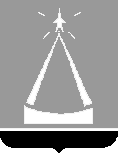 АДМИНИСТРАЦИЯ ГОРОДСКОГО ОКРУГА ЛЫТКАРИНО МОСКОВСКОЙ ОБЛАСТИФИНАНСОВОЕ  УПРАВЛЕНИЕ ГОРОДА ЛЫТКАРИНОРАСПОРЯЖЕНИЕ__________ №_______г.ЛыткариноОб утверждении типовой формы соглашения о предоставлении из бюджета городского округа Лыткарино Московской области субсидий, в том числе грантов в форме субсидий, юридическим лицам, индивидуальным предпринимателям, а также физическим лицамВ соответствии с абзацем третьим пункта 9 статьи 78, пунктом 6 статьи 78.1, абзацем вторым пункта 3 статьи 78.3 Бюджетного кодекса Российской Федерации:1. Утвердить прилагаемую Типовую форму соглашения о предоставлении из бюджета городского округа Лыткарино Московской области субсидий,                     в том числе грантов в форме субсидий, юридическим лицам, индивидуальным предпринимателям, а также физическим лицам (далее соответственно - Типовая форма, соглашения).2. Установить, что соглашения формируются в соответствии                                     с Типовой формой, утвержденной настоящим распоряжением,                                  начиная с 1 октября 2023 год.3. Распоряжение начальника Финансового управления города Лыткарино от 25.01.2022 №2 «Об утверждении типовых форм соглашений о предоставлении из бюджета городского округа Лыткарино Московской области субсидии юридическим лицам (за исключением муниципальных учреждений), индивидуальным предпринимателям, физическим лицам – производителям товаров, работ, услуг» считать утратившим силу.4. Опубликовать настоящее распоряжение в установленном порядке и разместить в сети Интернет на официальном сайте городского округа Лыткарино.5. Контроль за исполнением настоящего распоряжение оставляю за собой.Начальник управления                                                   Е.В.БразгинаУтвержденараспоряжением начальника Финансового управления города Лыткарино от ________________2023 №______ ___________________________________________________________________,(наименование главного распорядителя средств бюджета городского округа Лыткарино)которому  как  получателю  средств  бюджета  городского округа Лыткарино доведены  лимиты бюджетных обязательств на предоставление субсидии ___________________________________________________________________,                                           (наименование субсидии (гранта   в форме субсидии)именуемый  в  дальнейшем  "Главный распорядитель средств бюджета городского округа Лыткарино", с одной стороны в лице ___________________________________________________________________(наименование должности, а также фамилия, имя, отчество руководителя главного распорядителя средств бюджета городского округа Лыткарино или уполномоченного им лица)___________________________________________________________________, действующего на основании __________________________________________,                                                              (реквизиты учредительного документа (положения), доверенности, приказа,                                                                        или иного документа, удостоверяющего полномочия)и _________________________________________________________________,(наименование юридического лица, фамилия, имя, отчество (при наличии)_индивидуального предпринимателя или физического лица)именуемый в дальнейшем "Получатель", в лице ___________________________________________________________________,(наименование должности, а также фамилия, имя, отчество (при наличии) лица, представляющего Получателя, или уполномоченного им лица, фамилия, имя, отчество (при наличии) индивидуального предпринимателя или физического лица)действующего на основании ________________________________________,                                           (реквизиты устава юридического лица,   свидетельства о                       государственной  регистрации  индивидуального предпринимателя, доверенности)далее  именуемые  "Стороны", в соответствии с Бюджетным кодексом Российской Федерации, _____________________________________________,(наименование правил (порядка) предоставления субсидии(гранта в форме субсидии) из бюджета городского округа .Лыткарино Получателю)утвержденными постановлением главы городского округа Лыткарино                                                                                от "__" __________ 20__ г. № ___ (далее - Правила предоставления субсидии), заключили настоящее Соглашение о нижеследующем.I. Предмет Соглашения    1.1. Предметом настоящего Соглашения является предоставление Получателю из бюджета городского округа Лыткарино ___________________________________________________________________         (субсидии/гранта в форме субсидии/субсидии в виде имущественного взноса)(далее - Субсидия) в целях <1>:--------------------------------<1> Указывается в соответствии с Правилами предоставления субсидии.    1.1.1. достижения результатов федерального проекта, регионального проекта, муниципальной программы ____________________________________________________________________________________________ <2>;      (наименование федерального проекта, регионального проекта, муниципальной программы)--------------------------------<2> Предусматривается в случае, если Субсидия предоставляется в целях достижения результатов федерального проекта, регионального проекта, муниципальной программы,                             не входящих в состав государственной, муниципальной программы.    1.1.2. достижения результата (выполнения мероприятия) _______________________________________________________________________________ (вид и наименование структурного элемента)государственной, муниципальной программы  ______________________ <3>;                                                                 (наименование государственной, муниципальной  программы)--------------------------------<3> Предусматривается в случае, если Субсидия предоставляется в целях достижения результатов (выполнения мероприятий) структурных элементов государственной, муниципальной программы, в том числе результатов федеральных, региональных проектов, входящих в состав государственной, муниципальной  программы.    1.1.3. ___________________________________________________________                   (финансового обеспечения затрат/возмещения затрат/возмещения  недополученных доходов)Получателя,  связанных с _______________________________________ <4>;                              (производством (реализацией) товаров,                                 выполнением работ, оказанием услуг)--------------------------------<4> Указывается наименование товаров (работ, услуг) на финансовое обеспечение (возмещение) затрат (недополученных доходов), связанных с производством (реализацией) (выполнением, оказанием) которых, предоставляется Субсидия в соответствии с Правилами предоставления субсидии (при наличии).   1.1.4. денежного поощрения за достигнутые результаты _____________________________________________________________________________ <5>;             (указание конкретного результата, за достижение которого предоставляется Субсидия)--------------------------------<5> Предусматривается в случае, если Правилами предоставления субсидии предусмотрено предоставление финансовой поддержки физическим лицам, проявившим выдающиеся способности или высокие достижения в определенной сфере деятельности, в том числе в области культуры, образования, искусства и спорта (далее - грант за высокие достижения).    1.1.5. ______________________________________________________ <6>.                                             (иная(ые) цель(и) предоставления Субсидии)--------------------------------<6> Указываются иные цели в соответствии с Правилами предоставления субсидии (при наличии).II. Финансовое обеспечение предоставления Субсидии    2.1. Субсидия предоставляется на цели, указанные в разделе I настоящегоСоглашения, в размере_________________ (___________________________)                                              (сумма цифрами)                                 (сумма прописью)рублей __ копеек, в том числе <7>:                --------------------------------<7> Указывается размер предоставляемой Субсидии, в том числе размер Субсидии                                               в соответствующем финансовом году по коду классификации расходов  бюджета городского округа Лыткарино по которому доведены лимиты бюджетных обязательств на предоставление Субсидии. Расчет размера Субсидии с указанием информации, обосновывающей размер Субсидии, а также (при необходимости) источника получения данной информации, прилагается к соглашению (за исключением случаев, когда размер Субсидии и порядок его расчета определены Правилами предоставления субсидии).    2.1.1. в   пределах    лимитов   бюджетных   обязательств,   доведенных____________________________________________________ как получателю средств  бюджета  по кодам классификации расходов бюджета городского округа Лыткарино (далее - коды БК), в следующем размере:в 20__ году_______(_________________) рублей__копеек - по коду БК ____;                  (сумма цифрами)            (сумма прописью)                                                                       (код БК)в 20__ году_______(_________________) рублей__копеек - по коду БК ____;                     (сумма цифрами)     (сумма прописью)                                                                                (код БК)в 20__ году_______(_________________) рублей__копеек - по коду БК ____;                     (сумма цифрами)     (сумма прописью)                                                                                 (код БК)     2.1.2. за пределами планового периода в соответствии с ____________________________________________________________________________ <8>:  (реквизиты принятого в соответствии с бюджетным законодательством  муниципального нормативного правового акта, предусматривающего заключение соглашения (договора) на срок,  превышающий срок действия лимитов бюджетных обязательств)--------------------------------<8> Предусматривается при наличии такого акта.      в 20__ году _______________(_______________) рублей __ копеек <9>;                                       (сумма цифрами)      (сумма прописью)	       в 20__ году ______________(________________) рублей __ копеек <9>;                                       (сумма цифрами)       (сумма прописью)       в 20__ году _____________ (________________) рублей __ копеек <9>.                               (сумма цифрами)          (сумма прописью)--------------------------------<9> Указывается ежегодный размер Субсидии за пределами планового периода в пределах средств и сроков, установленных муниципальным нормативным правовым актами, указанным в пункте 2.1.2 настоящей Типовой формы.III. Условия и порядок предоставления Субсидии3.1. Субсидия предоставляется в соответствии с Правилами предоставления субсидии:        3.1.1.   на   финансовое  обеспечение  затрат,  источником  финансового обеспечения  которых  является Субсидия, в соответствии с перечнем согласно приложению  № ____  к настоящему Соглашению, которое является неотъемлемой частью настоящего Соглашения <10>, при представлении Получателем главному распорядителю средств бюджета городского округа Лыткарино:                                                          --------------------------------<10> Предусматривается в случае предоставления Субсидии на финансовое обеспечение затрат Получателя. Приложение, указанное в пункте 3.1.1 настоящей Типовой формы, оформляется согласно приложению N 1 к настоящей Типовой форме.3.1.1.1. в срок до "__" _________ 20__ г. документов, подтверждающих направление собственных и (или) привлеченных средств (заемные и кредитные средства, средства спонсоров и другие средства, полученные Получателем, за исключением средств, предоставленных из бюджетов бюджетной системы Российской Федерации), в размере не менее ____ процентов общего объема Субсидии на цели, указанные в разделе I настоящего Соглашения <11>;--------------------------------<11> Предусматривается в случае, если это установлено Правилами предоставления субсидии.3.1.1.2. в срок до "__"_______ 20__ г. иных документов, в том числе <12>:--------------------------------<12> Предусматривается в случае, если это установлено Правилами предоставления субсидии. Указываются конкретные документы, установленные Правилами предоставления субсидии.3.1.1.2.1. ____________________________________________;3.1.1.2.2. ____________________________________________;3.1.1.3. при соблюдении иных условий, в том числе <13>:--------------------------------<13> Предусматривается в случае, если это установлено Правилами предоставления субсидии. Указываются конкретные условия, установленные Правилами предоставления субсидии.3.1.1.3.1. ____________________________________________;3.1.1.3.2. ____________________________________________;       3.1.2. на возмещение ___________________________________________                                                                   (затрат/недополученных доходов)при представлении Получателем  главному распорядителю средств бюджета городского округа Лыткарино __________________________________ документов, подтверждающих факт произведенных Получателем _______________________________________________________________,                                                 (затрат/недополученных доходов)на  возмещение  которых предоставляется Субсидия в соответствии с Правилами предоставления  субсидии  и настоящим Соглашением, а также иных документов, определенных в приложении №____ к настоящему Соглашению <14>, являющемуся неотъемлемой частью настоящего Соглашения.--------------------------------<14> Предусматривается в случае предоставления Субсидии в целях возмещения затрат (недополученных доходов) Получателя. Перечень документов, определенных в приложении, указанном                            в пункте 3.1.2 настоящей Типовой формы, должен содержать документы, указанные в приложении N 2 к настоящей Типовой форме, и (или) иные документы, установленные Правилами предоставления субсидии.3.2. Перечисление Субсидии осуществляется в соответствии с бюджетным законодательством Российской Федерации:3.2.1.  на  казначейский  счет  для  осуществления и отражения операций                            с  денежными  средствами  участников  казначейского  сопровождения, открытый в ______________________________________________________,                                                  (наименование территориального органа   Федерального казначейства)не  позднее  2-го  рабочего дня, следующего за днем представления Получателем в ___________________________________________________                             (наименование территориального органа Федерального казначейства)распоряжений о совершении казначейских  платежей для  оплаты  денежного  обязательства Получателя, на финансовое обеспечение которого предоставляется Субсидия (далее - распоряжения), для использования Субсидии. <15>--------------------------------<15> Предусматривается в случае, если в отношении Субсидии осуществляется казначейское сопровождение.3.2.2. на казначейский счет для осуществления и отражения операций с денежными средствами бюджетных и автономных учреждений <16>;--------------------------------<16> Предусматривается при предоставлении Субсидии муниципальному бюджетному или автономному учреждению в случае, если в отношении Субсидии не осуществляется казначейское сопровождение.       3.2.3. на счет Получателя, открытый в _________________________<17>;                                                                                 (наименование учреждения Центрального банка                                                                                                                                            Российской Федерации      или кредитной организации)--------------------------------<17> Предусматривается в случае, если в отношении Субсидии не осуществляется казначейское сопровождение.3.2.4. в соответствии с планом-графиком перечисления Субсидии, установленным в приложении №____ к настоящему Соглашению, являющемся неотъемлемой частью настоящего Соглашения <18>;--------------------------------<18> Предусматривается при наличии в соглашении пункта 3.2.2 или 3.2.3 настоящей Типовой формы. Приложение оформляется согласно приложению N 3 к настоящей Типовой форме, если иная форма не установлена Правилами предоставления субсидии. Не предусматривается в случае, если перечисление Субсидии осуществляется единовременно. 3.2.4.1.   не   позднее   _____   рабочего   дня,  следующего  за  днем представления Получателем субсидии главному распорядителю средств бюджета городского округа Лыткарино ________________________________                                                                                (наименование главного распорядителя средств бюджета )следующих документов <19>:--------------------------------<19> Предусматривается в случае, если это установлено Правилами предоставления субсидии. Указываются конкретные документы, установленные Правилами предоставления субсидии.3.2.4.1.1. ____________________________________________;3.2.4.1.2. ____________________________________________.    3.3.  Условием  предоставления Субсидии является согласие Получателя наосуществление  главным распорядителем средств бюджета городского округа Лыткарино _______________________________________________________                                             (наименование главного распорядителя средств бюджета )и   органами  муниципального финансового  контроля  проверок  соблюденияПолучателем порядка и условий предоставления Субсидии <20>.--------------------------------<20> Не предусматривается в случае, если Получатель является муниципальным унитарным предприятием, хозяйственным товариществом и обществом с участием публично-правовых образований в их уставных (складочных) капиталах, коммерческой организацией с участием таких товариществ и обществ в ее уставном (складочном) капитале, а также в случае предоставления гранта за высокие достижения.Выражение согласия Получателя на осуществление указанных проверок осуществляется путем подписания настоящего Соглашения <21>.--------------------------------<21> Предусматривается в случае, если Правилами предоставления субсидии не установлен иной способ выражения согласия Получателя.IV. Взаимодействие Сторон        4.1. Главный распорядитель средств бюджета городского округа Лыткарино _______________________________________________________                                              (наименование главного распорядителя средств бюджета )обязуется:4.1.1. обеспечить предоставление Субсидии в соответствии с разделом III настоящего Соглашения;     4.1.2. осуществлять проверку представляемых Получателем субсидии  _______________________________________________________________                                                 (наименование получателя субсидии)документов,  указанных  в пунктах _______ <22> настоящего Соглашения, в том числе  на  соответствие  их Правилам предоставления субсидии,                             в течение ___ рабочих дней со дня их получения от Получателя;--------------------------------<22> Указываются пункты 3.1.1, 3.1.2, 3.2.4.1 и (или) 4.2.2 настоящей Типовой формы и (или) иные положения, предусматривающие представление Получателем главному распорядителю средств бюджета городского округа Лыткарино конкретных документов.4.1.3. обеспечивать перечисление Субсидии на счет Получателя, указанный в разделе VIII настоящего Соглашения, в соответствии с пунктом 3.2 настоящего Соглашения;4.1.4. устанавливать <23>:--------------------------------<23> Устанавливаются в соответствии с Правилами предоставления субсидии.4.1.4.1. значения результатов предоставления Субсидии, показателей, необходимых для достижения результатов предоставления Субсидии <24>, согласно приложению № _____ к настоящему Соглашению, которое является неотъемлемой частью настоящего Соглашения <25>;--------------------------------<24> Предусматривается в случае, если Правилами предоставления субсидии установлены показатели, необходимые для достижения результатов предоставления субсидии.<25> Рекомендуемый образец приложения приведен в приложении N 4 к настоящей Типовой форме.                    Не предусматривается в случаях предоставления гранта за высокие достижения.4.1.4.2. план мероприятий по достижению результатов предоставления Субсидии (контрольные точки) согласно приложению № _____ к настоящему Соглашению, которое является неотъемлемой частью настоящего Соглашения <26>;--------------------------------<26> Рекомендуемый образец приложения приведен в приложении N 5 к настоящей Типовой форме.    Не предусматривается в случаях предоставления гранта за высокие достижения, а также субсидий в соответствии со статьей 78.3 Бюджетного кодекса Российской Федерации.4.1.4.3. иные показатели <27>:--------------------------------<27> Предусматривается в случае, если это установлено Правилами предоставления субсидии. Указываются иные конкретные показатели, в том числе при необходимости целевые показатели, рекомендуемый образец оформления которых приведен в приложении N 6 к настоящей Типовой форме.4.1.4.3.1. ____________________________________________;4.1.4.3.2. ____________________________________________;4.1.5. осуществлять оценку достижения Получателем значений результатов предоставления Субсидии, показателей и плана мероприятий по достижению результатов предоставления Субсидии (контрольных точек), установленных в соответствии с пунктом 4.1.4 настоящего Соглашения, на основании <28>:--------------------------------<28> Предусматривается при наличии в соглашении пунктов 4.1.4.1, 4.1.4.2 и (или) 4.1.4.3 настоящей Типовой формы.4.1.5.1. отчета о достижении значений результатов предоставления Субсидии согласно приложению № _____ к настоящему Соглашению <29>, являющемуся неотъемлемой частью настоящего Соглашения, представленного в соответствии с пунктом 4.3.11.2 настоящего Соглашения;--------------------------------<29> Предусматривается при наличии в соглашении пункта 4.1.4.1 настоящей Типовой формы. Приложение оформляется согласно приложению N 7 к настоящей Типовой форме.4.1.5.2. отчета о реализации плана мероприятий по достижению результатов предоставления Субсидии (контрольных точек) согласно приложению № _____ к настоящему Соглашению <30>, которое является неотъемлемой частью настоящего Соглашения, представленного в соответствии с пунктом 4.3.11.3 настоящего Соглашения;--------------------------------<30> Предусматривается при наличии в соглашении пункта 4.1.4.2 настоящей Типовой формы. Рекомендуемый образец приложения приведен в приложении N 8 к настоящей Типовой форме.4.1.5.3. ______________________________________________ <31>;--------------------------------<31> Предусматривается при наличии в соглашении пункта 4.1.4.3 настоящей Типовой формы. Указываются иные конкретные основания (в том числе отчеты) для осуществления оценки достижения Получателем показателей, установленных главным распорядителем средств бюджета городского округа Лыткарино в соответствии с пунктом 4.1.4.3 настоящей Типовой формы, в том числе при необходимости отчет о достижении целевых показателей, рекомендуемый образец оформления которого приведен в приложении N 9 к настоящей Типовой форме.4.1.6. осуществлять контроль за соблюдением Получателем порядка и условий предоставления Субсидии, установленных Правилами предоставления субсидии и настоящим Соглашением, путем проведения плановых и (или) внеплановых проверок <32>:--------------------------------<32> Выбор способа проведения контроля за соблюдением Получателем порядка и условий предоставления Субсидии, установленных Правилами предоставления субсидии и соглашением, осуществляется главным распорядителем средств бюджета городского округа Лыткарино.                                    Не предусматривается в случаях предоставления гранта за высокие достижения.        4.1.6.1. по месту нахождения главного распорядителя средств бюджета городского округа Лыткарино _____________________________________                                                                        (наименование главного распорядителя средств бюджета )на основании:4.1.6.1.1. отчета о расходах Получателя, источником финансового обеспечения которых является Субсидия, согласно приложению № _____                    к настоящему Соглашению, являющемуся неотъемлемой частью настоящего Соглашения, представленного в соответствии с пунктом 4.3.11.1 настоящего Соглашения <33>;--------------------------------<33> Предусматривается в случае, если представление отчета предусмотрено Правилами предоставления субсидии. Приложение оформляется согласно приложению N 10 к настоящей Типовой форме.4.1.6.1.2. иных отчетов <34>:--------------------------------<34> Указываются отчеты, установленные Правилами предоставления субсидии или иные отчеты, в случае если Правилами предоставления субсидии установлено право главного распорядителя средств бюджета городского  округа  Лыткарино устанавливать сроки и формы представления дополнительной отчетности в соглашении, по формам, прилагаемым к соглашению и являющимся его неотъемлемой частью,      с указанием прилагаемых документов.4.1.6.1.2.1. __________________________________________;4.1.6.1.2.2. __________________________________________;       4.1.6.1.3.  иных  документов,  представленных  Получателем  по  запросуГлавного распорядителя средств бюджета городского округа Лыткарино _______________________________________ в  соответствии  с  пунктом  4.3.12 настоящего Соглашения;4.1.6.2. по месту нахождения Получателя путем документального и фактического анализа операций, произведенных Получателем, связанных с использованием Субсидии;         4.1.7. в случае установления Главным распорядителем средств бюджета городского округа Лыткарино ____________________________________ факта   неисполнения Получателем обязательств, установленных настоящим Соглашением, направлять  Получателю  претензию  о  невыполнении  обязательств настоящего Соглашения <35>;--------------------------------<35> Претензия о невыполнении обязательств соглашения оформляется согласно приложению N 11 к настоящей Типовой форме.       4.1.8. в случае установления Главным распорядителем средств бюджета городского округа Лыткарино  или  получения от органа муниципального  финансового контроля информации о факте нарушения Получателем  порядка  и  условий  предоставления  Субсидии, предусмотренных   Правилами   предоставления  субсидии  и  (или)  настоящим Соглашением,  в  том числе недостижения значений результатов предоставления Субсидии,  показателей,  установленных  в  соответствии  с  пунктом 4.1.4.1 настоящего  Соглашения,  направлять  Получателю  требование  об обеспечении возврата  Субсидии в бюджет городского округа Лыткарино  в размере и в сроки, определенные в указанном требовании;4.1.9. в случае, если Получателем не достигнуты значения результатов предоставления субсидии, показателей, установленных в соответствии с пунктом 4.1.4 настоящего Соглашения, направлять Получателю требование об уплате штрафных санкций <36>;--------------------------------<36> Предусматривается в случае, если это установлено Правилами предоставления субсидии. Требование об уплате штрафных санкций оформляется согласно приложению N 12 к настоящей Типовой форме.4.1.10. по завершении финансового года после принятия отчетов, установленных пунктом 4.3.11 настоящего Соглашения, направлять Получателю Акт об исполнении обязательств по настоящему Соглашению в срок не позднее ____ рабочего дня со дня принятия указанных отчетов <37>;--------------------------------<37> Акт об исполнении обязательств по соглашению оформляется согласно приложению N 13 к настоящей Типовой форме.4.1.11. рассматривать предложения, документы и иную информацию, направленную Получателем, в том числе в соответствии с пунктом 4.4.1 настоящего Соглашения, в течение ____ рабочих дней со дня их получения и уведомлять Получателя о принятом решении;4.1.12. направлять Получателю разъяснения по вопросам, связанным с исполнением настоящего Соглашения, в течение ____ рабочих дней со дня получения обращения Получателя в соответствии с пунктом 4.4.2 настоящего Соглашения;       4.1.13.   обеспечивать   согласование   с   Получателем  новых  условий настоящего Соглашения в случае уменьшения главному распорядителю средств бюджета городского округа Лыткарино _______________________ранее доведенных лимитов бюджетных обязательств на предоставление Субсидии, приводящего к невозможности предоставления Субсидии в размере, определенном пунктом  2.1  настоящего  Соглашения,  в  том  числе размера и (или) сроков предоставления Субсидии в течение __ рабочих дней со дня такого уменьшения;4.1.14. выполнять иные обязательства в соответствии с бюджетным законодательством Российской Федерации и Правилами предоставления субсидии <38>:--------------------------------<38> Предусматривается в случае, если это установлено Правилами предоставления субсидии. Указываются иные конкретные обязательства, установленные Правилами предоставления субсидии.4.1.15.1. _____________________________________________;4.1.15.2. _____________________________________________.        4.2. Главный распорядитель средств бюджета городского округа Лыткарино вправе:4.2.1. принимать решение об изменении условий настоящего Соглашения в соответствии с пунктом 7.3 настоящего Соглашения, в том числе на основании информации и предложений, направленных Получателем в соответствии с пунктом 4.4.1 настоящего Соглашения, включая изменение размера Субсидии <39>;--------------------------------<39> Изменение размера Субсидии возможно при наличии неиспользованных лимитов бюджетных обязательств, указанных в пункте 2.1 соглашения, и при условии предоставления Получателем информации, содержащей финансово-экономическое обоснование данного изменения.4.2.2. принимать в соответствии с бюджетным законодательством Российской Федерации <40>:--------------------------------<40> Не предусматривается в случае предоставления Субсидии на возмещение затрат (недополученных доходов), а также грантов за высокие достижения.4.2.2.1. решение об использовании остатка Субсидии, не использованного на начало очередного финансового года, на цели, указанные в разделе I настоящего Соглашения, не позднее ____ рабочего дня <41> со дня получения от Получателя документов, подтверждающих наличие и объем неисполненных обязательств, источником финансового обеспечения которых является указанный остаток;--------------------------------<41> Указывается конкретный срок принятия решения, но не позднее срока, установленного бюджетным законодательством Российской Федерации.4.2.2.2. решение об использовании средств, поступивших Получателю в текущем финансовом году от возврата дебиторской задолженности, возникшей от использования Субсидии (далее - средства от возврата дебиторской задолженности), на цели, указанные в разделе I настоящего Соглашения, не позднее ____ рабочего дня <41> со дня получения от Получателя информации об использовании средств от возврата дебиторской задолженности с указанием причин ее образования;      4.2.3.  приостанавливать  предоставление Субсидии в случае установления Главным распорядителем средств бюджета городского округа Лыткарино  или получения от органа муниципального финансового   контроля   информации  о  факте  нарушения Получателем  порядка  и  условий  предоставления  Субсидии, предусмотренных Правилами  предоставления  субсидии  и  настоящим  Соглашением, в том числе указания   в   документах,  представленных  Получателем  в  соответствии  с настоящим  Соглашением,  недостоверных  сведений,  до  устранения указанных нарушений  с  обязательным уведомлением Получателя  не позднее ____ рабочего дня с даты принятия решения о приостановлении предоставления Субсидии <42>;--------------------------------<42> Предусматривается в случае, если это установлено Правилами предоставления субсидии.4.2.4. запрашивать у Получателя документы и информацию, необходимые для осуществления контроля за соблюдением Получателем порядка и условий предоставления Субсидии, установленных Правилами предоставления Субсидии и настоящим Соглашением, в соответствии с пунктом 4.1.6 настоящего Соглашения <43>;--------------------------------<43> Предусматривается при наличии в соглашении пункта 4.1.6 настоящей Типовой формы.4.2.5. осуществлять иные права в соответствии с бюджетным законодательством Российской Федерации и Правилами предоставления субсидии <44>:--------------------------------<44> Предусматривается в случае, если это установлено Правилами предоставления субсидии. Указываются иные конкретные права, установленные Правилами предоставления субсидии.4.2.5.1. ______________________________________________;4.2.5.2. ______________________________________________. 4.3. Получатель обязуется:        4.3.1. представлять главному распорядителю средств бюджета городского округа Лыткарино  документы в   соответствии  с  пунктами  3.1.1.1,  3.1.1.2,  3.1.2  и  (или)  3.2.4.1 настоящего Соглашения <45>;--------------------------------<45> Предусматривается при наличии в Соглашении соответственно пунктов 3.1.1.1, 3.1.1.2, 3.1.2 и (или) 3.2.4.1 настоящей Типовой формы.        4.3.2. представить главному распорядителю средств бюджета городского округа Лыткарино в  срок  до  __________  документы,  установленные пунктами 4.2.2.1 и (или) 4.2.2.2 настоящего Соглашения <46>;--------------------------------<46> Предусматривается при наличии в соглашении пунктов 4.2.2.1 и (или) 4.2.2.2 настоящей Типовой формы.       4.3.3.  не  позднее  ____  рабочего  дня  со  дня подписания настоящегоСоглашения представить в ________________________________________                                                      (наименование территориального органа  Федерального казначейства)документы, необходимые для открытия лицевого счета <47>;--------------------------------<47> Предусматривается при наличии в соглашении пунктов 3.2.1 или 3.2.2 настоящей Типовой формы.4.3.4. обеспечить включение в реестр соглашений о предоставлении из бюджета городского округа Лыткарино субсидий.4.3.5. проводить отбор иных лиц в соответствии с требованиями, установленными для проведения такого отбора <48>;--------------------------------<48> Предусматривается при наличии в соглашении пункта 4.1.3.2 настоящей Типовой формы.4.3.6. не приобретать за счет Субсидии иностранную валюту, за исключением операций <50>:--------------------------------<50> Не предусматривается в случае предоставления Субсидии на возмещение затрат (недополученных доходов), а также грантов за высокие достижения.4.3.6.1. осуществляемых в соответствии с валютным законодательством Российской Федерации при закупке (поставке) высокотехнологичного импортного оборудования, сырья и комплектующих изделий;4.3.6.2. _____________________________________________ <51>;--------------------------------<51> В случае, если это установлено Правилами предоставления субсидии, указываются иные конкретные операции по приобретению иностранной валюты, связанные с достижением целей предоставления Субсидии, определенные Правилами предоставления субсидии.4.3.7. соблюдать следующие условия казначейского сопровождения <52>:--------------------------------<52> Предусматривается при наличии в соглашении пункта 3.2.1 настоящей Типовой формы.4.3.7.1. вести раздельный учет результатов финансово-хозяйственной деятельности по настоящему Соглашению;4.3.7.2. представлять в территориальный орган Федерального казначейства документы-основания;4.3.7.3. не перечислять средства Субсидии:  4.3.7.3.1. в качестве взноса в уставные (складочные) капиталы других организаций, а также в качестве вкладов в имущество таких организаций, не увеличивающих их уставные (складочные) капиталы (далее - взносы (вклады) <53>;--------------------------------<53> Не предусматривается в случае, если Правилами предоставления субсидии предусмотрено право Получателя использовать Субсидию на цели предоставления взносов (вкладов).4.3.7.3.2. в целях размещения средств Субсидии на депозитах, а также в иные финансовые инструменты <54>;--------------------------------<54> Не предусматривается в случае, если муниципальными нормативными правовыми актами предусмотрено право Получателя размещать средства Субсидии на депозитах, а также в иные финансовые инструменты.4.3.7.3.3. на счета Получателя, открытые в учреждении Центрального банка Российской Федерации или в кредитной организации, за исключением:4.3.7.3.3.1. оплаты обязательств в соответствии с валютным законодательством Российской Федерации;4.3.7.3.3.2. оплаты обязательств по оплате труда с учетом начислений и социальных выплат, иных выплат в пользу работников, а также выплат лицам, не состоящим в штате, привлеченным для достижения цели, определенной при предоставлении Субсидии;4.3.7.3.3.3. оплаты фактически поставленных товаров, выполненных работ, оказанных услуг, в случае, если Получатель не привлекает для поставки товаров, выполнения работ, оказания услуг иных юридических лиц, а также при условии представления документов-оснований;4.3.7.3.3.4. возмещения произведенных Получателем расходов (части расходов) при условии представления документов-оснований, копий платежных документов, подтверждающих оплату произведенных расходов (части расходов);4.3.7.3.3.5. оплаты обязательств по накладным расходам, связанным с исполнением настоящего Соглашения;4.3.7.3.4. на счета, открытые в учреждении Центрального банка Российской Федерации или в кредитной организации, юридическим лицам, заключившим с Получателем контракты (договоры), за исключением контрактов (договоров), заключаемых в целях приобретения услуг связи по приему, обработке, хранению, передаче, доставке сообщений электросвязи или почтовых отправлений, коммунальных услуг, электроэнергии, гостиничных услуг, услуг по организации и осуществлению перевозки грузов и пассажиров железнодорожным транспортом общего пользования, авиационных и железнодорожных билетов, билетов для проезда городским и пригородным транспортом, подписки на периодические издания, в целях аренды, осуществления работ по переносу (переустройству, присоединению) принадлежащих участникам казначейского сопровождения инженерных сетей, коммуникаций, сооружений, а также в целях проведения государственной экспертизы проектной документации и результатов инженерных изысканий в соответствии с законодательством Российской Федерации о градостроительной деятельности, осуществления страхования в соответствии со страховым законодательством, в целях приобретения услуг по приему платежей от физических лиц, осуществляемых платежными агентами;4.3.7.4. возвращать средства Субсидии, размещенные на депозитах, а также в иные финансовые инструменты, включая средства, полученные от их размещения <55>, не позднее 25 декабря <56> текущего финансового года на лицевой счет;--------------------------------<55> Предусматривается в случае, если муниципальными нормативными правовыми актами предусмотрено право Получателя размещать средства Субсидии на депозитах, а также в иные финансовые инструменты.<56> Не предусматривается в отношении субсидий в виде имущественного взноса, предусмотренных статьей 78.3 Бюджетного кодекса Российской Федерации, предоставляемых исключительно в целях увеличения имущества юридического лица.4.3.8. обеспечить достижение значений результатов предоставления Субсидии, показателей, устанавливаемых в соответствии с пунктом 4.1.4.1 настоящего Соглашения, и соблюдение сроков их достижения <57>;--------------------------------<57> Предусматривается при наличии в соглашении пункта 4.1.4.1 настоящей Типовой формы.4.3.9. обеспечить реализацию плана мероприятий по достижению результатов предоставления Субсидии (контрольных точек), устанавливаемого в соответствии с пунктом 4.1.4.2 настоящего Соглашения <58>;--------------------------------<58> Предусматривается при наличии в соглашении пункта 4.1.4.2 настоящей Типовой формы.4.3.10. обеспечить достижение значений иных показателей, устанавливаемых в соответствии с пунктом 4.1.4.3 настоящего Соглашения <59>;--------------------------------<59> Предусматривается при наличии в соглашении пункта 4.1.4.3 настоящей Типовой формы. 4.3.11. представлять главному распорядителю средств бюджета городского округа Лыткарино<60>:--------------------------------<60> Сроки представления отчетов, указанных в пункте 4.3.11 настоящей Типовой формы, должны соответствовать срокам, установленным Правилами предоставления субсидии, за исключением случаев, когда Правилами предоставления субсидии установлено право главного распорядителя средств бюджета городского округа Лыткарино  устанавливать сроки представления отчетности в соглашении. Не предусматривается в случаях предоставления гранта за высокие достижения.  4.3.11.1.   отчет   о   расходах   Получателя,  источником  финансовогообеспечения  которых  является Субсидия, в соответствии с пунктом 4.1.6.1.1 настоящего  Соглашения  не позднее ___ рабочего дня, следующего за отчетным _____________________ <61>;                     (месяц, квартал, год)--------------------------------<61> Предусматривается при наличии в соглашении пункта 4.1.6.1.1 настоящей Типовой формы.4.3.11.2.   отчет  о  достижении  значений  результатов  предоставленияСубсидии  в соответствии с пунктом 4.1.5.1 настоящего Соглашения                   не позднее ____ рабочего дня, следующего за отчетным _____________ <62>;                                                                                                                (месяц, квартал, год)--------------------------------<62> Предусматривается при наличии в соглашении пункта 4.1.5.1 настоящей Типовой формы.4.3.11.3.   отчет   о   реализации   плана  мероприятий  по  достижениюрезультатов  предоставления  Субсидии  (контрольных точек) в соответствии с пунктом  4.1.5.2  настоящего  Соглашения  не  позднее  _____  рабочего дня, следующего за отчетным _____________________ <63>.                                                                             (месяц, квартал, год)--------------------------------<63> Предусматривается при наличии в соглашении пункта 4.1.5.2 настоящей Типовой формы.4.3.11.4. иные отчеты <64>:--------------------------------<64> Предусматривается при наличии в соглашении пунктов 4.1.5.3 и (или) 4.1.6.1.2 настоящей Типовой формы.4.3.11.4.1. ___________________________________________________;4.3.11.4.2. ___________________________________________________;4.3.12. направлять по запросу главного распорядителя средств бюджета городского округа Лыткарино документы   и   информацию,   необходимые  для  осуществления  контроля  за соблюдением  порядка  и  условий  предоставления  Субсидии в соответствии с пунктом  4.2.4  настоящего  Соглашения,  в течение ____ рабочих дней со дня получения указанного запроса <65>;--------------------------------<65> Предусматривается при наличии в соглашении пункта 4.1.6 настоящей Типовой формы.4.3.13. в случае получения от главного распорядителя средств бюджета городского округа Лыткарино требования в соответствии с пунктом 4.1.8 настоящего Соглашения:4.3.13.1. устранять факты нарушения порядка и условий предоставления Субсидии в сроки, определенные в указанном требовании;4.3.13.2. возвращать в бюджет городского округа Лыткарино Субсидию в размере и в сроки, определенные в указанном требовании;        4.3.14.  уплатить  в бюджет  городского округа Лыткарино штрафные  санкции,  в случае принятия решения о применении к  Получателю  штрафных  санкций в соответствии с пунктом 4.1.9 настоящего Соглашения, в срок, установленный главным распорядителем средств бюджета городского округа Лыткарино в требовании об уплате штрафных санкций <66>;--------------------------------<66> Предусматривается при наличии в соглашении пункта 4.1.9 настоящей Типовой формы.4.3.15. возвращать в бюджет городского округа Лыткарино:       4.3.15.1.   неиспользованный   остаток  Субсидии  в  случае  отсутствиярешения, принимаемого главным распорядителем средств бюджета городского округа Лыткарино  в соответствии с пунктом 4.2.2.1 настоящего Соглашения, в срок до "__" _____ 20__ г. <67>;--------------------------------<67> Предусматривается при наличии в соглашении пункта 4.2.2.1 настоящей Типовой формы. Указывается конкретный срок возврата Получателем остатка Субсидии или ее части, не использованных на цели, указанные в разделе I соглашения, но не позднее срока, установленного бюджетным законодательством Российской Федерации.      4.3.15.2.  средства  от  возврата  дебиторской  задолженности  в случаеотсутствия решения, принимаемого главным распорядителем средств бюджета городского округа Лыткарино, в    соответствии    с   пунктом   4.2.2.2  настоящего   Соглашения, в срок до "__" __________ 20__ г. <68>;--------------------------------<68> Предусматривается при наличии в соглашении пункта 4.2.2.2 настоящей Типовой формы. Указывается конкретный срок возврата Получателем средств от возврата дебиторской задолженности, но не позднее срока, установленного бюджетным законодательством Российской Федерации.       4.3.16. обеспечивать полноту и достоверность сведений, представляемых вглавному распорядителю средств бюджета городского округа Лыткарино  в соответствии с настоящим Соглашением;4.3.17. выполнять иные обязательства в соответствии с законодательством Российской Федерации и Правилами предоставления субсидии <69>:--------------------------------<69> Предусматривается в случае, если это установлено Правилами предоставления субсидии. Указываются иные конкретные обязательства, установленные Правилами предоставления субсидии.4.3.17.1. _______________________________________________________;4.3.17.2. _______________________________________________________.    4.4. Получатель вправе:    4.4.1.направлять главному распорядителю средств бюджета городского округа Лыткарино предложения  о  внесении  изменений в настоящее Соглашение в соответствии с пунктом  7.3  настоящего  Соглашения,  в  том  числе  в случае установления необходимости   изменения   размера   Субсидии с приложением информации, содержащей финансово-экономическое обоснование данного изменения;    4.4.2. обращаться к главному распорядителю средств бюджета городского округа Лыткарино  в целях  получения разъяснений в связи с исполнением настоящего Соглашения;    4.4.3.  направлять в очередном финансовом году неиспользованный остаток  Субсидии,  полученной в соответствии с настоящим Соглашением (при наличии), на  осуществление  выплат  в  соответствии с целями, указанными в разделе I настоящего Соглашения, в случае принятия главным распорядителем средств бюджета городского округа Лыткарино соответствующего  решения  в  соответствии  с  пунктом  4.2.2.1  настоящего Соглашения <70>;--------------------------------<70> Предусматривается при наличии в соглашении пункта 4.2.2.1 настоящей Типовой формы.    4.4.4.  направлять  в  текущем  финансовом  году поступившие Получателю средства  от  возврата  дебиторской  задолженности  на осуществление выплат в  соответствии  с  целями,  указанными  в разделе I настоящего Соглашения, в случае принятия главным распорядителем средств бюджета городского округа Лыткарино решения в соответствии с пунктом 4.2.2.2 настоящего Соглашения <71>;--------------------------------<71> Предусматривается при наличии в соглашении пункта 4.2.2.2 настоящей Типовой формы.4.4.5. осуществлять иные права в соответствии с бюджетным законодательством Российской Федерации и Правилами предоставления субсидии <72>:--------------------------------<72> Предусматривается в случае, если это установлено Правилами предоставления субсидии. Указываются иные конкретные права, установленные Правилами предоставления субсидии.4.4.5.1. ______________________________________________;4.4.5.2. ______________________________________________.V. Ответственность Сторон5.1. В случае неисполнения или ненадлежащего исполнения своих обязательств по настоящему Соглашению Стороны несут ответственность в соответствии с законодательством Российской Федерации и настоящим Соглашением.5.2. Иные положения об ответственности за неисполнение или ненадлежащее исполнение Сторонами обязательств по настоящему Соглашению <73>:--------------------------------<73> Указываются иные конкретные положения в случае, если это установлено Правилами предоставления субсидии.5.2.1. ________________________________________________;5.2.2. ________________________________________________.VI. Иные условия6.1. Иные условия по настоящему Соглашению <74>:--------------------------------<74> Указываются иные конкретные условия, в том числе установленные Правилами предоставления субсидии (при необходимости).6.1.1. ________________________________________________;6.1.2. ________________________________________________.VII. Заключительные положения7.1. Споры, возникающие между Сторонами в связи с исполнением настоящего Соглашения, решаются ими, по возможности, путем проведения переговоров с оформлением соответствующих протоколов или иных документов. При недостижении согласия споры между Сторонами решаются в судебном порядке.7.2. Настоящее Соглашение вступает в силу с даты его подписания лицами, имеющими право действовать от имени каждой из Сторон, но не ранее доведения лимитов бюджетных обязательств, указанных в пункте 2.1 настоящего Соглашения, и действует до полного исполнения Сторонами своих обязательств по настоящему Соглашению.7.3. Изменение настоящего Соглашения, в том числе в соответствии с положениями пункта 4.2.1 настоящего Соглашения, осуществляется по соглашению Сторон и оформляется в виде дополнительного соглашения к настоящему Соглашению согласно приложению N ____ к настоящему Соглашению, являющемуся неотъемлемой частью настоящего Соглашения <75>.--------------------------------<75> Дополнительное соглашение оформляется согласно приложению N 14 к настоящей Типовой форме.7.4. Изменение настоящего Соглашения в одностороннем порядке <76> возможно в случаях:--------------------------------<76> Уведомление об изменении отдельных положений соглашения в одностороннем порядке оформляется согласно приложению N 15 к настоящей Типовой форме.7.4.1. внесения изменений в сводную бюджетную роспись, повлекших изменение кодов БК, в соответствии с которыми предоставляется Субсидия;       7.4.2. изменения реквизитов главного распорядителя средств бюджета  городского округа Лыткарино.7.5. Расторжение настоящего Соглашения осуществляется по соглашению Сторон <77> или в случаях, определенных пунктом 7.6 настоящего Соглашения, в одностороннем порядке.--------------------------------<77> Дополнительное соглашение о расторжении соглашения оформляется согласно приложению N 16 к настоящей Типовой форме.7.6. Расторжение настоящего Соглашения в одностороннем порядке <78> возможно в случаях:--------------------------------<78> Уведомление о расторжении соглашения оформляется согласно приложению N 17 к настоящей Типовой форме.7.6.1. реорганизации, ликвидации <79> или прекращения деятельности <80> Получателя;--------------------------------<79> Предусматривается в случае, если Получателем является юридическое лицо.<80> Предусматривается в случае, если Получателем является индивидуальный предприниматель.7.6.2. нарушения Получателем порядка и условий предоставления Субсидии, установленных Правилами предоставления субсидии и настоящим Соглашением;7.6.3. недостижения Получателем установленных настоящим Соглашением значений результатов предоставления Субсидии, показателей, установленных в соответствии с пунктом 4.1.4.1 настоящего Соглашения <81>;--------------------------------<81> Предусматривается при наличии в соглашении пункта 4.1.4.1 настоящей Типовой формы.        7.6.4.  недостижения  согласия  Сторон  о  согласовании  новых  условийнастоящего Соглашения в случае уменьшения главному распорядителю средств бюджета ранее доведенных лимитов бюджетных обязательств на предоставление Субсидии, приводящего к невозможности предоставления Субсидии в размере, определенном пунктом 2.1 настоящего Соглашения;7.6.5. ________________________________________________ <82>.--------------------------------<82> Указываются иные конкретные случаи, если это установлено Правилами предоставления субсидии.7.7. Расторжение настоящего Соглашения Получателем в одностороннем порядке не допускается.7.8. Документы и иная информация, предусмотренные настоящим Соглашением, направляются Сторонами следующим(и) способом(ами) <83>:--------------------------------<83> Указываются способы направления документов по выбору Сторон.7.8.1. путем использования государственной интегрированной информационной системы управления общественными финансами "Электронный бюджет" <84>;--------------------------------<84> Указанный способ применяется при направлении документов, формы которых предусмотрены настоящей Типовой формой.7.8.2. заказным письмом с уведомлением о вручении либо вручением представителем одной Стороны подлинников документов, иной информации представителю другой Стороны;7.8.3. ________________________________________________ <85>.--------------------------------<85> Указывается иной способ направления документов (при необходимости).7.9. Настоящее Соглашение заключено Сторонами в форме:7.9.1. электронного документа в государственной интегрированной информационной системе управления общественными финансами "Электронный бюджет" и подписано усиленными квалифицированными электронными подписями лиц, имеющих право действовать от имени каждой из Сторон настоящего Соглашения <86>;--------------------------------<86> Предусматривается в случае формирования и подписания соглашения в системе "Электронный бюджет".         7.9.2. документа на бумажном носителе в двух экземплярах, по одному экземпляру для каждой из Сторон <87>.--------------------------------<87> Предусматривается в случае формирования и подписания соглашения в форме бумажного документа.VIII. Платежные реквизиты Сторон <88>--------------------------------<88> Реквизиты Получателя, являющегося физическим лицом, не указываются в случае, если в соответствии с законодательством Российской Федерации наличие соответствующих реквизитов не предусмотрено.IX. Подписи Сторон--------------------------------Приложение N 1к Типовой форме соглашения о предоставлении из бюджета городского округа Лыткарино субсидий, в том числе грантов в форме субсидий, юридическим лицам, индивидуальным предпринимателям, а также физическим лицам, утвержденной распоряжением начальника Финансового управления города Лыткарино от _______________.2023 N____Приложение N __к Соглашению от ________ N ____<1> Заполняется в случае, если Получателем является физическое лицо.<2> Указывается в случае, если Субсидия предоставляется в целях достижения результатов (выполнения мероприятий) структурных элементов государственной программы (результатов федерального проекта). В кодовой зоне указываются 4 и 5 разряды целевой статьи расходов бюджета.<3> Показатели строк 0100 - 0120, 0500 - 0520 не формируются в случае, если предоставление Субсидии осуществляется в рамках казначейского сопровождения в порядке, установленном бюджетным законодательством Российской Федерации.<4> Коды направлений расходования Субсидии, указываемые в настоящем Перечне, должны соответствовать кодам, указанным в Сведениях.<5> Показатели формируются в случае необходимости осуществления контроля за расходованием средств Субсидии ежеквартально.<6> Заполняется в случае, если Правилами предоставления субсидии предусмотрено размещение средств на депозитах или предоставление займов, источником финансового обеспечения которых является Субсидия.<7> Указываются плановые показатели по направлениям расходования, определенным Правилами предоставления субсидии.<8> Заполняется в случае, если для достижения результатов предоставления Субсидии Правилами предоставления субсидии предусмотрено последующее предоставление Получателем средств иным юридическим лицам, индивидуальным предпринимателям, физическим лицам на безвозмездной и безвозвратной основе.--------------------------------<9> Раздел 2 формируется по решению главного распорядителя средств бюджета городского округа Лыткарино.<10> Раздел 3 формируется в случае, если Правилами предоставления субсидии предусмотрено размещение средств на депозитах, источником финансового обеспечения которых является Субсидия.--------------------------------<11> Раздел 4 формируется в случае, если в целях достижения результатов предоставления Субсидии Получателем осуществляются расходы на организацию предоставления им средств муниципальной  поддержки иным юридическим лицам, индивидуальным предпринимателям, физическим лицам, в том числе в форме гранта, или в форме вклада в уставный (складочный) капитал юридического лица.<12> Указывается планируемая сумма выплат по расходам, отраженных по строке 03000, источником финансового обеПриложение N 2к Типовой форме соглашения о предоставлении из бюджета городского округа Лыткарино субсидий, в том числе грантов в форме субсидий, юридическим лицам, индивидуальным предпринимателям, а также физическим лицам, утвержденной распоряжением начальника Финансового управления города Лыткарино от _______________.2023 N____Приложение N __к Соглашению от ________ N ____Переченьдокументов, представляемых для получения Субсидии 1. Заявление Получателя о предоставлении Субсидии за подписью руководителя (уполномоченного лица) Получателя (рекомендуемый образец приведен в приложении N 1 к настоящему Перечню).2. Выписка из единого государственного реестра юридических лиц (выписка из единого государственного реестра индивидуальных предпринимателей).3. Справка территориального органа Федеральной налоговой службы, подписанная ее руководителем (уполномоченным лицом), об исполнении Получателем по состоянию на первое число месяца, предшествующего месяцу, в котором планируется заключение соглашения о предоставлении Субсидии, или на иную дату, определенную Правилами предоставления субсидии, обязанности по уплате налогов, сборов, страховых взносов, пеней, штрафов, процентов, подлежащих уплате в соответствии с законодательством Российской Федерации о налогах и сборах.4. Справка, подтверждающая отсутствие у Получателя на первое число месяца, предшествующего месяцу, в котором планируется заключение соглашения о предоставлении Субсидии, или на иную дату, определенную Правилами предоставления субсидии, просроченной задолженности по возврату в федеральный бюджет субсидий, бюджетных инвестиций, предоставленных в том числе в соответствии с иными правовыми актами, а также иная просроченная (неурегулированная) задолженность по денежным обязательствам перед Российской Федерацией (рекомендуемый образец приведен в приложении N 2 к настоящему Перечню).5. Документы, подтверждающие осуществление затрат, в том числе:копии договоров и первичных учетных документов (счетов-фактур, актов сдачи-приемки выполненных работ, оказанных услуг, товарных накладных, платежных ведомостей, документов, подтверждающих численность основного и привлеченного персонала, копий платежных поручений, реестров платежных поручений), заверенные Получателем в порядке, установленном законодательством Российской Федерации <1>;копии кредитных договоров (с графиками погашения кредита и уплаты процентов) и (или) реестра кредитных договоров, заверенные Получателем и кредитной организацией, с приложением выписки по ссудному счету Получателя, подтверждающей получение кредитов, а также документов, подтверждающих своевременную уплату Получателем начисленных процентов за пользование кредитами и своевременное их погашение, заверенные кредитной организацией <2>;копии договоров лизинга (с графиками погашения лизинговых платежей), заверенные Получателем и лизинговой компанией, с приложением копий выписок с расчетных счетов Получателя с копиями платежных документов, подтверждающих использование лизинговых платежей на цели, установленные Правилами предоставления субсидии, а также документов, подтверждающих уплату лизинговых платежей, заверенных кредитной организацией, осуществляющей расчетно-кассовые операции по проведению платежей по договору лизинга <3>.--------------------------------<1> Если Правилами предоставления субсидии предусмотрено предоставление Субсидии на возмещение затрат (недополученных доходов) Получателя в связи с производством (реализацией) товаров, выполнением работ, оказанием услуг.<2> Если Правилами предоставления субсидии предусмотрено предоставление Субсидии на возмещение затрат Получателя на уплату процентов по кредитам.<3> Если Правилами предоставления субсидии предусмотрено предоставление Субсидии на возмещение затрат Получателя на уплату лизинговых платежей.<4> Предусматривается в случае, если это установлено Правилами предоставления субсидии. Указываются иные конкретные документы.Приложение N 1к Перечню документов, представляемыхдля получения СубсидииЗаявлениео предоставлении Субсидии_________________________________________________________________(наименование Получателя, ИНН, КПП, адрес)в соответствии с __________________________________________________,                                 (наименование правил (порядка) предоставления Субсидии                                 из бюджета г.о.Лыткарино Получателю)утвержденными    постановлением    главы городского округа Лыткарино                  от "__" ______ 20__ г. N __ (далее - Правила), просит предоставить Субсидиюв размере __________________ рублей ______________________________.                         (сумма)                                                 (сумма прописью)                  в в целях ________________________________________________________                                       (целевое назначение Субсидии)Опись документов, предусмотренных пунктом ___ Правил, прилагается.Приложение: на __ л. в ед. экз.Приложение N 2к Перечню документов, предоставляемыхдля получения СубсидииПриложение N 3к Типовой форме соглашения о предоставлении из бюджета городского округа Лыткарино субсидий, в том числе грантов в форме субсидий, юридическим лицам, индивидуальным предпринимателям, а также физическим лицам, утвержденной распоряжением начальника Финансового управления города Лыткарино от _______________.2023 N____Приложение N __к Соглашению от ________ N ____(Приложение N __к Дополнительному соглашениюот __________ N _____)--------------------------------<1> Заполняется в случае, если Получателем является физическое лицо.<2> Указывается в случае, если Субсидия предоставляется в целях достижения результатов (выполнения мероприятий) структурных элементов государственной программы (результатов федерального проекта), регионального проекта, муниципальной программы. <3> При представлении уточненного плана-графика указывается номер очередного внесения изменения в приложение (например, "1", "2", "3", "...").<4> Указывается наименование направления расходов целевой статьи расходов бюджета городского округа Лыткарино на предоставление Субсидии, указанного в графе 6.<5> Указывается сумма, подлежащая перечислению. В случае внесения изменения в план-график перечисления Субсидии указывается величина изменения (со знаком "плюс" - при увеличении; со знаком "минус" - при уменьшении).Приложение N 4к Типовой форме соглашения о предоставлении из бюджета городского округа Лыткарино субсидий, в том числе грантов в форме субсидий, юридическим лицам, индивидуальным предпринимателям, а также физическим лицам, утвержденной распоряжением начальника Финансового управления города Лыткарино от _______________.2023 N____Приложение N __к Соглашению от ________ N ____(Приложение N __к Дополнительному соглашениюот __________ N _____)Рекомендуемый образец<1> Заполняется в случае, если Получателем является физическое лицо.<2> Указывается в случае, если Субсидия предоставляется в целях достижения результатов (выполнения мероприятий) структурных элементов государственной программы (результатов федерального проекта), регионального проекта, муниципальной программы. <3> При представлении уточненных значений указывается номер очередного внесения изменения в приложение (например, "1", "2", "3", "...").<4> Указывается наименование направления расходов целевой статьи расходов бюджета городского округа Лыткарино и соответствующий ему код (13 - 17 разряды кода классификации расходов бюджета).<5> Указывается тип результата предоставления Субсидии, соответствующий наименованию результата предоставления Субсидии, отраженному в графе 4, в соответствии с типами субсидий, результатов предоставления субсидий, контрольных точек, определенных в приложении N 1 к Порядку проведения мониторинга достижения результатов предоставления субсидий, в том числе грантов в форме субсидий, юридическим лицам, индивидуальным предпринимателям, физическим лицам - производителям товаров, работ, услуг, утвержденному приказом Министерства финансов Российской Федерации от 29 сентября 2021 г. N 138н (далее - Перечень типов).<6> Указывается наименование результата предоставления Субсидии в соответствии с Правилами предоставления субсидии, а также наименования показателей, необходимых для достижения результата предоставления Субсидии (при наличии в Правилах предоставления субсидии положений о таких показателях).<7> Указываются плановые значения результатов предоставления Субсидии, отраженных в графе 4, на различные даты их достижения нарастающим итогом с даты заключения Соглашения и с начала текущего финансового года соответственно.<8> Указываются наименования показателей, необходимых для достижения результатов предоставления Субсидии, включая наименования материальных и нематериальных объектов и (или) услуги, планируемых к получению в рамках достижения результата (при наличии в Правилах предоставления субсидии положений о таких объектах и (или) услугах).Приложение N 5к Типовой форме соглашения о предоставлении из бюджета городского округа Лыткарино субсидий, в том числе грантов в форме субсидий, юридическим лицам, индивидуальным предпринимателям, а также физическим лицам, утвержденной распоряжением начальника Финансового управления города Лыткарино от _______________.2023 N____Приложение N __к Соглашению от ________ N ____(Приложение N __к Дополнительному соглашениюот __________ N _____)--------------------------------<1> Заполняется в случае, если Получателем является физическое лицо.<2> Указывается в случае, если Субсидия предоставляется в целях достижения результатов (выполнения мероприятий) структурных элементов государственной программы (результатов федерального проекта), регионального проекта, муниципальной программы. В кодовой зоне указываются 4 и 5 разряды целевой статьи расходов бюджета.<3> Указываются 13 - 17 разряды кода классификации расходов бюджета городского округа Лыткарино  в соответствии с соглашением.<4> При представлении уточненного плана указывается номер очередного внесения изменения в приложение (например, "1", "2", "3", "...").<5> Указываются наименования результатов предоставления Субсидии, установленные в графе 4 приложения к соглашению, оформленному в соответствии с приложением N 4 к настоящей Типовой форме, и соответствующие им наименования контрольных точек.<6> Код результата предоставления Субсидии и контрольной точки формируется в системе "Электронный бюджет" автоматически.<7> Указывается тип результата предоставления Субсидии, установленный в графе 3 приложения к соглашению, оформленному в соответствии с приложением N 4 к настоящей Типовой форме, и соответствующие указанному типу результата предоставления Субсидии типы контрольных точек в соответствии с Перечнем типов.<8> Указывается плановое значение результата предоставления Субсидии, установленное в приложении к соглашению, оформленному в соответствии с приложением N 4 к настоящей Типовой форме, а также плановые значения контрольных точек в случае, если контрольные точки имеют измеримые в единицах измерения значения.<9> Указывается срок достижения результата предоставления Субсидии, установленный в приложении к соглашению, оформленному в соответствии с приложением N 4 к настоящей Типовой форме, а также плановый срок достижения контрольных точек.Приложение N 6к Типовой форме соглашения о предоставлении из бюджета городского округа Лыткарино субсидий, в том числе грантов в форме субсидий, юридическим лицам, индивидуальным предпринимателям, а также физическим лицам, утвержденной распоряжением начальника Финансового управления города Лыткарино от _______________.2023 N____Приложение N __к Соглашению от ________ N ____(Приложение N __к Дополнительному соглашениюот __________ N _____)--------------------------------<1> Заполняется в случае, если Получателем является физическое лицо.<2> Указывается в случае, если Субсидия предоставляется в целях достижения результатов (выполнения мероприятий) структурных элементов государственной программы (результатов федерального проекта), регионального проекта, муниципальной программы. В кодовой зоне указываются 4 и 5 разряды целевой статьи расходов бюджета.<3> При представлении уточненных значений указывается номер очередного внесения изменения в приложение (например, "1", "2", "3", "...").Приложение N 7к Типовой форме соглашения о предоставлении из бюджета городского округа Лыткарино субсидий, в том числе грантов в форме субсидий, юридическим лицам, индивидуальным предпринимателям, а также физическим лицам, утвержденной распоряжением начальника Финансового управления города Лыткарино от _______________.2023 N____Приложение N __к Соглашению от ________ N ____(Приложение N __к Дополнительному соглашению от __________ N _____)Руководитель(уполномоченное лицо) Получателя   ____________________________________________________________________						                                                       (должность)		(подпись)		(расшифровка подписи)Исполнитель	_____________________________________________________________________________________		                                        		(должность)		(фамилия, инициалы)		(телефон)"__" ___________ 20__ г.				--------------------------------<1> Заполняется в случае, если Получателем является физическое лицо.<2> Указывается в случае, если Субсидия предоставляется в целях достижения результатов (выполнения мероприятий) структурных элементов государственной программы (результатов федерального проекта), регионального проекта. В кодовой зоне указываются 4 и 5 разряды целевой статьи расходов бюджета.<3> Указываются реквизиты соглашения.<4> При представлении уточненного отчета указывается номер корректировки (например, "1", "2", "3", "...").<5> Показатели граф 1 - 6 формируются на основании показателей граф 1 - 6, указанных в приложении к соглашению, оформленному в соответствии с приложением N 4 к настоящей Типовой форме.<6> Указываются в соответствии с плановыми значениями, установленными в приложении к соглашению, оформленному в соответствии с приложением N 4 к настоящей Типовой форме, на соответствующую дату.<7> Заполняется в соответствии с пунктом 2.1 соглашения на отчетный финансовый год.<8> Указываются значения показателей, отраженных в графе 4, достигнутые Получателем на отчетную дату, нарастающим итогом с даты заключения соглашения и с начала текущего финансового года соответственно.<9> Указывается причина отклонения от планового значения и соответствующий ей код.<10> Указывается объем обязательств, принятых Получателем на отчетную дату, источником финансового обеспечения которых является Субсидия, соответствующих результатам предоставления Субсидии, отраженным в графе 12.<11> Указывается объем денежных обязательств (за исключением авансов), принятых Получателем на отчетную дату, соответствующих результатам предоставления Субсидии, отраженным в графе 12.<12> Показатель формируется на 1 января года, следующего за отчетным (по окончании срока действия соглашения).<13> Раздел 2 формируется главным распорядителем средств бюджета городского округа Лыткарино по состоянию на 1 января года, следующего за отчетным (по окончании срока действия соглашения).<14> Значение показателя формируется в соответствии с объемом денежных обязательств, отраженных в разделе 1, и не может превышать значение показателя графы 18 раздела 1.<15> Указывается сумма, на которую подлежит уменьшению объем Субсидии (графа 19 раздела 1).<16> Указывается объем перечисленной Получателю Субсидии, подлежащей возврату в бюджет городского округа Лыткарино.<17> Указывается сумма штрафных санкций (пени), подлежащих перечислению в бюджет, в случае, если Правилами предоставления субсидии предусмотрено применение штрафных санкций. Показатели формируются по окончании срока действия соглашения, если иное не установлено Правилами предоставления субсидии.Приложение N 8к Типовой форме соглашения о предоставлении из бюджета городского округа Лыткарино субсидий, в том числе грантов в форме субсидий, юридическим лицам, индивидуальным предпринимателям, а также физическим лицам, утвержденной распоряжением начальника Финансового управления города Лыткарино от _______________.2023 N____Приложение N __ к Соглашению от ________ N ____(Приложение N __к Дополнительному соглашению от __________ N _____)Руководитель (уполномоченное лицо) Получателя	_________________________________________________________	                                                                                                        	(должность)		(подпись)		(расшифровка подписи)Исполнитель	_______________________________________________________________________________________					                                   (должность)		(фамилия, инициалы)		(телефон)"__" _________ 20__ г.						--------------------------------<1> Показатели отчета формируются на основании информации о результатах предоставления Субсидии, контрольных точках, срок достижения плановых значений которых наступил на отчетную дату, включая результаты предоставления Субсидии, контрольные точки, плановые значения которых планировались к достижению в прошлых отчетных периодах, а также результатах предоставления Субсидии, контрольных точках, срок достижения которых запланирован в течение трех месяцев, следующих за отчетным периодом. <2> Заполняется в случае, если Получателем является физическое лицо.<3> Указывается в случае, если Субсидия предоставляется в целях достижения результатов (выполнения мероприятий) структурных элементов государственной программы (результатов федерального проекта), регионального проекта, муниципальной программы.                   В кодовой зоне указываются 4 и 5 разряды целевой статьи расходов бюджета.<4> Показатели формируются на основании показателей, указанных в приложении к соглашению, оформленному в соответствии с приложением N 5 к настоящей Типовой форме.<5> Указываются реквизиты соглашения.<6> При представлении уточненного отчета указывается номер очередного внесения изменения в приложение (например, "1", "2", "3", "...").<7> Показатели граф 1 - 5 формируются на основании показателей граф 1 - 5, указанных в приложении к соглашению, оформленному в соответствии с приложением N 5 к настоящей Типовой форме.<8> Указываются в соответствии с плановыми значениями, установленными в графе 6 приложения к соглашению, оформленному в соответствии с приложением N 5 к настоящей Типовой форме.<9> Указывается фактически достигнутое значение результата предоставления Субсидии и контрольных точек, установленных в графе 1.<10> Указывается отклонение фактически достигнутого значения результата предоставления Субсидии и контрольных точек, установленных в графе 1, от планового значения, указанного в графе 6, срок достижения по которым на соответствующую отчетную дату наступил.<11> Указываются в соответствии с плановыми датами, установленными в графе 7 приложения к соглашению, оформленному в соответствии с приложением N 5 к настоящей Типовой форме.<12> Указывается срок достижения результата предоставления Субсидии, контрольной точки, указанных в графе 1. В случае, если значение результата предоставления Субсидии, контрольной точки, установленное в графе 6, в отчетном периоде не достигнуто (достигнуто частично), указывается прогнозный срок достижения установленного значения.<13> Указывается статус "0" - отсутствие отклонений, "1" - наличие отклонений.<14> Указывается причина отклонения от планового значения, в случае если на установленную дату плановое значение результата предоставления Субсидии, контрольной точки фактически не достигнуто.<15> Указывается наименование результата предоставления Субсидии.<16> Указывается наименование контрольной точки, дата достижения которой наступила в отчетном периоде.<17> Указывается наименование контрольной точки, достижение которых запланировано в течение трех месяцев, следующих за отчетным периодом.Приложение N 9к Типовой форме соглашения о предоставлении из бюджета городского округа Лыткарино субсидий, в том числе грантов в форме субсидий, юридическим лицам, индивидуальным предпринимателям, а также физическим лицам, утвержденной распоряжением начальника Финансового управления города Лыткарино от _______________.2023 N____Приложение N __ к Соглашению от ________ N ____(Приложение N __ к Дополнительному соглашению  от __________ N _____)--------------------------------<1> Заполняется в случае, если Получателем является физическое лицо.<2> Указывается в случае, если Субсидия предоставляется в целях достижения результатов (выполнения мероприятий) структурных элементов государственной программы (результатов федерального проекта), регионального проекта, муниципальной программы. В кодовой зоне указываются 4 и 5 разряды целевой статьи расходов бюджета.<3> При представлении уточненного отчета указывается номер очередного внесения изменений в приложение (например, "1", "2", "3", "...").<4> Указываются в соответствии с наименованиями, установленными в графе 1 приложения к соглашению, оформленному в соответствии с приложением N 6 к настоящей Типовой форме.<5> Указываются в соответствии с плановыми значениями, установленными в графе 5 приложения к соглашению, оформленному в соответствии с приложением N 6 к настоящей Типовой форме.Приложение N 10к Типовой форме соглашения о предоставлении из бюджета городского округа Лыткарино субсидий, в том числе грантов в форме субсидий, юридическим лицам, индивидуальным предпринимателям, а также физическим лицам, утвержденной распоряжением начальника Финансового управления города Лыткарино от _______________.2023 N____Приложение N __ к Соглашению от ________ N ____--------------------------------<1> Отчет составляется нарастающим итогом с начала текущего финансового года.<2> Заполняется в случае, если Получателем является физическое лицо.<3> Указывается в случае, если Субсидия предоставляется в целях достижения результатов (выполнения мероприятий) структурных элементов государственной программы (результатов федерального проекта). В кодовой зоне указываются 4 и 5 разряды целевой статьи расходов федерального бюджета.<4> Указываются реквизиты соглашения.<5> Показатели строк 0100 - 0120, 0500 - 0520 не формируются в случае, если предоставление Субсидии осуществляется в рамках казначейского сопровождения или расширенного казначейского сопровождения в порядке, установленном бюджетным законодательством Российской Федерации.<6> Коды направлений расходования Субсидии в графе 3 отчета должны соответствовать кодам, указанным в Сведениях.<7> Показатель формируется в случае, если соглашением установлены плановые значения на отчетную дату.<8> Указывается сумма остатка Субсидии на 1 января текущего финансового года.<9> Указывается сумма расходов по оплате взносов на обязательное социальное страхование (обязательное пенсионное страхование, обязательное медицинское страхование, обязательное социальное страхование на случай временной нетрудоспособности и в связи с материнством, обязательное социальное страхование от несчастных случаев на производстве и профессиональных заболеваний).<10> Указывается сумма расходов по иным выплатам физическим лицам, включая выплаты премий, стипендий, грантов.<11> Указывается сумма расходов по закупкам работ и услуг, включая выплаты на оплату аренды помещений и оборудования.<12> Указывается сумма налога на добавленную стоимость, уплаченного налоговым агентом.<13> Показатель строки 0360 не включает налог на доходы физических лиц.<14> Указывается сумма выплат по расходам, отраженных по строке 0300, источником финансового обеспечения которых являются проценты, полученные от размещения средств Субсидии на депозитах.--------------------------------<15> Указывается информация об обязательствах Получателя в целях достижения значений результатов предоставления Субсидии уплатить за счет средств Субсидии бюджету, физическому лицу и юридическому лицу определенные денежные средства в соответствии с условиями заключенной им гражданско-правовой сделки (условиями договора или соглашения), или в соответствии с положениями закона, иного правового акта.<16> Указывается общая сумма обязательств, принятых на отчетную дату в целях достижения значений результатов предоставления Субсидии (по заключенным договорам, контрактам, соглашениям, в том числе по выплатам физическим лицам, а также по платежам в бюджеты бюджетной системы Российской Федерации).<17> Указывается сумма обязательств, принятых Получателем на отчетную дату в целях достижения значений результатов предоставления Субсидии, оплата которых в соответствии с условиями гражданско-правовой сделки или в соответствии с положениями закона, иного правового акта, условиями договора или соглашения осуществляется в текущем финансовом году.<18> Указывается общая сумма обязательств, принятых на отчетную дату, источником финансового обеспечения которых является Субсидия.<19> Указывается сумма обязательств по выплате заработной платы, принятых на отчетную дату, источником финансового обеспечения которых является Субсидия. Сумма обязательств отражается в объеме начисленной заработной платы (до удержания налога на доходы физических лиц и прочих удержаний).<20> Указывается сумма обязательств по оплате взносов на обязательное социальное страхование (обязательное пенсионное страхование, обязательное медицинское страхование, обязательное социальное страхование на случай временной нетрудоспособности и в связи с материнством, обязательное социальное страхование от несчастных случаев на производстве и профессиональных заболеваний), источником финансового обеспечения которых является Субсидия.<21> Указывается сумма обязательств по иным выплатам физическим лицам, включая выплаты премий, стипендий, грантов, источником финансового обеспечения которых является Субсидия.<22> Указывается сумма обязательств по закупкам работ и услуг, включая выплаты на оплату аренды помещений и оборудования, источником финансового обеспечения которых является Субсидия.--------------------------------<23> Сведения формируются в случае, если Правилами предоставления субсидии разрешено размещать средства Субсидии на депозит.--------------------------------<24> Сведения формируются в случае, если в целях достижения результатов предоставления Субсидии Получателем осуществляются расходы на организацию предоставления им средств государственной поддержки иным юридическим лицам, индивидуальным предпринимателям, физическим лицам, в том числе в форме гранта, или в форме вклада в уставный (складочный) капитал юридического лица. Указываются расходы, отраженные в том числе по строке 0300 раздела 1 отчета.<25> Указывается сумма выплат по расходам, отраженных по строке 03000, источником финансового обеспечения которых являются проценты, полученные от размещения средств Субсидии на депозитах.Приложение N 11к Типовой форме соглашения о предоставлении из бюджета городского округа Лыткарино субсидий, в том числе грантов в форме субсидий, юридическим лицам, индивидуальным предпринимателям, а также физическим лицам, утвержденной распоряжением начальника Финансового управления города Лыткарино от _______________.2023 N____ПРЕТЕНЗИЯо невыполнении обязательств соглашения (договора)о предоставлении из бюджета городского округа Лыткарино субсидий,в том числе грантов в форме субсидий, юридическим лицам,индивидуальным предпринимателям, а также физическим лицамот "__" _________ 20__ г. N _____     "__" _______ 20__ г. между ________________________________________________________________________________________________________,   (наименование главного распорядителя средств бюджета городского округа Лыткарино)  и _______________________________________________________________,(наименование юридического лица, фамилия, имя, отчество (при наличии)индивидуального предпринимателя или физического лица)именуемый  в дальнейшем "Получатель", было заключено соглашение                         о предоставлении  из бюджета городского округа Лыткарино субсидий,  в том числе грантов в форме субсидий, юридическим лицам, индивидуальным предпринимателям, а также физическим лицам N _______ (далее - Соглашение).В  соответствии  с  пунктом  _______  Соглашения  Получатель должен былисполнить следующие обязательства <1>:    1) _________________________________ в срок до "__" _________ 20__ г.;    2) _________________________________ в срок до "__" _________ 20__ г.     Однако указанные обязательства Получателем _______________________.(не исполнены/исполнены нев полном объеме/исполненыс нарушением срока)    В  случае если Получателем указанные обязательства не будут исполнены в объеме,  установленном Соглашением, в соответствии с пунктом 7.6 Соглашения,_______________________________________________________(наименование главного распорядителя средствбюджета городского округа Лыткарино)вправе расторгнуть Соглашение в одностороннем порядке.     В связи с вышеизложенным _______________________________________                                                      (наименование главного распорядителя средств                                                       бюджета городского округа Лыткарино)сообщает  о  необходимости устранения Получателем вышеуказанных нарушений в срок до "__" ___________ 20__ г.Настоящая Претензия считается полученной с момента:подписания ________________________________________________________               (наименование главного распорядителя средствбюджета городского округа Лыткарино)настоящей Претензии  в форме электронного документа в государственной интегрированной информационной  системе  управления  общественными  финансами  "Электронный бюджет" <2>;    получения  Получателем  настоящей  Претензии в виде бумажного документа <3>.--------------------------------<1> Указываются неисполненные (исполненные не в полном объеме) обязательства Получателя по Соглашению.<2> Предусматривается в случае формирования и подписания претензии в государственной интегрированной информационной системе управления общественными финансами "Электронный бюджет".<3> Предусматривается в случае формирования и подписания претензии в форме бумажного документа.Приложение N 12к Типовой форме соглашения о предоставлении из бюджета городского округа Лыткарино субсидий, в том числе грантов в форме субсидий, юридическим лицам, индивидуальным предпринимателям, а также физическим лицам, утвержденной распоряжением начальника Финансового управления города Лыткарино от _______________.2023 N____ТРЕБОВАНИЕоб уплате штрафных санкций   "__" _______ 20__ г. между ________________________________________,(наименование главного распорядителя средств бюджета городского округа Лыткарино)и ________________________________________________________________,(наименование юридического лица, фамилия, имя, отчество (при наличии)индивидуального предпринимателя или физического лица)именуемый  в дальнейшем "Получатель", было заключено соглашение о предоставлении  из  бюджета  городского округа Лыткарино субсидий,  в том числе грантов в форме субсидий, юридическим лицам, индивидуальным предпринимателям, а также физическим лицам N _______ (далее - Соглашение).    В  соответствии  с  пунктом  _______  Соглашения  Получатель должен был исполнить следующие обязательства <1>:    1) _________________________________ в срок до "__" _________ 20__ г.;    2) _________________________________ в срок до "__" _________ 20__ г.  Однако указанные обязательства Получателем _______________________.                                         (не исполнены/исполнены                                             не в полном объеме/исполнены                                                 с нарушением срока)    В связи с вышеизложенным ______________________________________(наименование юридического лица,фамилия, имя, отчество (при наличии)индивидуального предпринимателяили физического лица)сообщает о необходимости уплаты штрафных санкций, размер которых приведен в приложении к настоящему Требованию в срок до "__" ___________ 20__ г.Настоящее Требование считается полученным с момента:подписания _______________________________________________________ (наименование главного распорядителя средствбюджета городского округа Лыткарино)настоящего  Требования в форме электронного документа в государственной интегрированной информационной  системе  управления  общественными  финансами  "Электронный бюджет" <2>;    получения  Получателем настоящего Требования в виде бумажного документа <3>.--------------------------------<1> Указываются неисполненные (исполненные не в полном объеме, исполненные с нарушением срока) обязательства Получателя по Соглашению.<2> Предусматривается в случае формирования и подписания требования в государственной интегрированной информационной системе управления общественными финансами "Электронный бюджет".<3> Предусматривается в случае формирования и подписания требования в форме бумажного документа.Приложениек Требованию об уплате штрафных санкцийРасчет размера штрафных санкций--------------------------------<4> Заполняется в соответствии с Правилами предоставления субсидии.<5> Заполняется в случаях, если Правилами предоставления субсидии предусмотрено перечисление Субсидии в разрезе конкретных проектов (мероприятий).<6> Заполняется при необходимости.Приложение N 13к Типовой форме соглашения о предоставлении из бюджета городского округа Лыткарино субсидий, в том числе грантов в форме субсидий, юридическим лицам, индивидуальным предпринимателям, а также физическим лицам, утвержденной распоряжением начальника Финансового управления города Лыткарино от _______________.2023 N______________________________________________________________________,  (наименование главного распорядителя средств бюджета городского округа Лыткарино) которому  как  получателю  средств  бюджета  городского округа Лыткарино доведены  лимиты бюджетных обязательств на предоставление __________________________________________________________________,                                          (наименование субсидии (гранта  в форме субсидии)в лице ____________________________________________________________,(наименование должности, а также фамилия, имя, отчество (при наличии) руководителя или уполномоченного им лица)действующего на основании _________________________________________,(реквизиты учредительного документа (положения)(организации), доверенности, приказа или иногодокумента, удостоверяющего полномочия)и ________________________________________________________________,(наименование юридического лица, фамилия, имя, отчество (при наличии)индивидуального предпринимателя или физического лица)именуемый в дальнейшем "Получатель", в лице __________________________________________________________________________________________,(наименование должности, а также фамилия, имя, отчество (при наличии) лица, представляющего Получателя, или уполномоченного им лица, фамилия, имя, отчество (при наличии) индивидуального предпринимателя или физического лица)действующего на основании ________________________________________,                                (реквизиты устава юридического лица,                             свидетельства о государственной регистрации                           индивидуального предпринимателя, доверенности)далее именуемые "Стороны", составили настоящий Акт о нижеследующем.    1.  По  соглашению  (договору) о предоставлении из бюджета городского округа Лыткарино субсидий,  в  том  числе  грантов  в  форме  субсидий,  юридическим  лицам, индивидуальным предпринимателям, а также физическим лицам от "__" _________20__   г.   N_______   (далее   соответственно  -  Соглашение, Субсидия) Получателем:    1.1. Обязательства по Соглашению выполнены в полном объеме <1>.    1.1.1.   Объем   финансового   обеспечения   расходов,  предусмотренныхСоглашением, необходимых для оплаты принятых в целях достижения результатов предоставления  Субсидии  на 1 января 20__ г. <2>,                                  в соответствии с отчетом о  достижении  значений                                         результатов   предоставления   Субсидии   составил ____________ (___________________________________) рублей ____ копеек.(сумма цифрами)                           (сумма прописью)    1.2. Обязательства по Соглашению выполнены не в полном объеме <3>.    1.2.1.   Объем   финансового   обеспечения   расходов,  предусмотренныхСоглашением, необходимых для оплаты принятых в целях достижения результатов предоставления  Субсидии  на 1 января 20__ г. <3>,                                      в соответствии с отчетом о  достижении   значений  результатов  предоставления   Субсидии   составил_______________ (________________________________) рублей ____ копеек.(сумма цифрами)                    (сумма прописью)    1.2.2. В соответствии с решением___________________________________  (наименование главного распорядителя средств бюджета городского округа Лыткарино)                                        об  использовании  остатка  Субсидии,  не использованного по состоянию на 1 января  20__  г.,  принятого  в  соответствии с пунктом 4.2.2.1 Соглашения,средства в объеме ___________ (____________________) рублей ____ копеек                                     (сумма цифрами)    (сумма прописью)используются на цели, установленные в разделе I Соглашения <4>.    1.2.3.  В  соответствии  с  отчетом  о расходах, источником финансовогообеспечения  которых  является  Субсидия,  на  1  января  20__ г., средстваСубсидии в размере ___________ (__________________) рублей _____ копеек                                        (сумма цифрами)   (сумма прописью)в  соответствии с пунктом 4.3.15 Соглашения подлежат возврату в бюджет городского округа Лыткарино в срок до "__" _______ 20__ г. по следующим реквизитам: код классификации расходов бюджета городского округа Лыткарино __________________ <5>.    2. Настоящий Акт заключен Сторонами в форме:    2.1.   электронного   документа   в   государственной   интегрированнойинформационной  системе  управления  общественными  финансами  "Электронный бюджет"  и  подписан  усиленными  квалифицированными электронными подписями лиц,  имеющих  право  действовать от имени каждой из Сторон настоящего Акта<6>;    2.2.  бумажного  документа в двух экземплярах, по одному экземпляру длякаждой из Сторон <7>.3. Реквизиты Сторон <8>:                            4. Подписи Сторон:-------------------------------<1> Предусматривается в случае, если Получатель выполнил обязательства по Соглашению в полном объеме.<2> Указывается год, следующий за годом предоставления Субсидии.<3> Предусматривается в случае, если Получатель выполнил обязательства по Соглашению не в полном объеме.<4> Предусматривается в случае, если главным распорядителем средств бюджета городского округа Лыткарино принято решение о подтверждении потребности Получателя в остатке Субсидии.<5> Предусматривается в случае, если средства Субсидии полностью или частично подлежат возврату в бюджет городского округа Лыткарино.<6> Предусматривается в случае формирования и подписания Акта в государственной интегрированной информационной системе управления общественными финансами "Электронный бюджет".<7> Предусматривается в случае составления и подписания Акта в форме бумажного документа.<8> Реквизиты Получателя, являющегося физическим лицом, не указываются в случае, если в соответствии с законодательством Российской Федерации наличие соответствующих реквизитов не предусмотрено.Приложение N 14к Типовой форме соглашения о предоставлении из бюджета городского округа Лыткарино субсидий, в том числе грантов в форме субсидий, юридическим лицам, индивидуальным предпринимателям, а также физическим лицам, утвержденной распоряжением начальника Финансового управления города Лыткарино от _______________.2023 N______________________________________________________________________,    (наименование главного распорядителя средств бюджета городского округа Лыткарино) которому  как  получателю  средств   бюджета городского округа Лыткарино  доведены  лимиты бюджетных обязательств на предоставление __________________________________________________________________,(наименование субсидии (гранта  в форме субсидии)в ице_____________________________________________________________,(наименование должности, а также фамилия, имя, отчество (при наличии)руководителя или уполномоченного им лица)действующего на основании _________________________________________,                          (реквизиты учредительного документа (положения), доверенности, приказа или иного документа, удостоверяющего полномочия)и ________________________________________________________________,   (наименование юридического лица, фамилия, имя, отчество (при наличии)           индивидуального предпринимателя или физического лица)именуемый в дальнейшем "Получатель", в лице __________________________________________________________________,   (наименование должности, а также фамилия, имя, отчество (при наличии) лица, представляющего Получателя, или уполномоченного им лица, фамилия,  имя, отчество                          (при наличии) индивидуального предпринимателя или  физического лица)действующего на основании ________________________________________,   (реквизиты устава юридического лица, свидетельства о государственной        регистрации индивидуального предпринимателя, доверенности)далее   именуемые  "Стороны",  в  соответствии  с  пунктом  7.3  соглашенияо  предоставлении из бюджета городского округа Лыткарино субсидий, в том числе грантов    в    форме    субсидий,    юридическим   лицам,   индивидуальным предпринимателям,  а также физическим лицам                                   от "__" ______ 20__ г. N___ (далее соответственно  -  Соглашение, Субсидия) заключили настоящее Дополнительное соглашение к Соглашению о нижеследующем.1. Внести в Соглашение следующие изменения <1>:1.1. в преамбуле:       1.1.1. _________________________________________________________;       1.1.2. _________________________________________________________;1.2. в разделе I "Предмет Соглашения":1.2.1. пункт 1.1.1 изложить в следующей редакции:"________________________________________________________________";1.2.2. пункт 1.1.2 изложить в следующей редакции:"________________________________________________________________";1.2.3. пункт 1.1.3 изложить в следующей редакции:  "_______________________________________________________________";1.2.4. пункт 1.1.4 изложить в следующей редакции:"________________________________________________________________";1.3. в разделе II "Финансовое обеспечение предоставления Субсидии":       1.3.1. в пункте 2.1 слова "в размере ______________ (________________)                                                                             (сумма цифрами)  (сумма прописью)рублей____копеек" заменить словами "в размере ____________(__________________) рублей ___ копеек";(сумма цифрами) (сумма прописью)       1.3.2. в абзаце ____________ пункта 2.1.1 сумму Субсидии в 20__ году____________ (________________) рублей ___ копеек - по коду БК _________(сумма цифрами)  (сумма прописью)                                                                             (код БК)увеличить/уменьшить на ________ рублей <2>;       1.3.3. в абзаце ______________ пункта 2.1.2 сумму Субсидии в 20__ году____________ (________________) рублей ___ копеек увеличить/уменьшить (сумма цифрами)  (сумма прописью)на _________ рублей <2>;1.4. в разделе III "Условия предоставления Субсидии":1.4.1. в пункте 3.1.1.1 слова "в срок до "__" _______ 20__ г." заменить словами "в срок до "__" _______ 20__ г.";1.4.2. в пункте 3.1.1.2 слова "в срок до "__" _______ 20__ г." заменить словами "в срок до "__" _______ 20__ г.";1.4.3. в пункте 3.1.2 слова "приложении N _______" заменить словами "приложении N ______";1.4.4. в пункте 3.2.1:    1.4.4.1. слова "___________________________________________________"                                   (наименование территориального органа Федерального казначейства)заменить словами "________________________________________________";                                  (наименование территориального органа Федерального  казначейства)    1.4.4.2. слова "в _____________________________________ распоряжений"                                  (наименование территориального органа Федерального казначейства)заменить словами "в __________________________________ распоряжений";                                     (наименование территориального органа   Федерального казначейства)      1.4.5. в пункте 3.2.3 слова "_______________________________________"  (наименование учреждения Центрального банка Российской Федерации или кредитной    организации)заменить словами "________________________________________________";                  (наименование учреждения Центрального банка Российской                          Федерации или кредитной организации)1.4.6. в пункте 3.2.4 слова "приложении N ________" заменить словами "приложении N _______";1.4.7. в пункте 3.2.4.1 слова "не позднее ______ рабочего дня" заменить словами "не позднее ______ рабочего дня";1.5. в разделе IV "Взаимодействие Сторон":1.5.1. в пункте 4.1.2:1.5.1.1. слова "в пунктах ____" заменить словами "в пунктах ____";1.5.1.2. слова "в течение ___ рабочих дней" заменить словами "в течение ___ рабочих дней";1.5.2. в пункте 4.1.4.1 слова "приложению N ___" заменить словами "приложению N ___";1.5.3. в пункте 4.1.4.2 слова "приложению N ___" заменить словами "приложению N ___";1.5.4. в пункте 4.1.5.1 слова "приложению N ___" заменить словами "приложению N ___";1.5.5. в пункте 4.1.5.2 слова "приложению N ___" заменить словами "приложению N ___";1.5.6. в пункте 4.1.6.1.1 слова "приложению N ___" заменить словами "приложению N ___";1.5.7. в пункте 4.1.10 слова "не позднее _____ рабочего дня" заменить словами "не позднее _____ рабочего дня";1.5.8. в пункте 4.1.11 слова "в течение _____ рабочих дней" заменить словами "в течение _____ рабочих дней";1.5.9. в пункте 4.1.12 слова "в течение _____ рабочих дней" заменить словами "в течение _____ рабочих дней";1.5.10. в пункте 4.1.13 слова "в течение _____ рабочих дней" заменить словами "в течение _____ рабочих дней";1.5.11. в пункте 4.2.2.1 слова "не позднее _____ рабочего дня" заменить словами "не позднее _____ рабочего дня";1.5.12. в пункте 4.2.2.2 слова "не позднее _____ рабочего дня" заменить словами "не позднее _____ рабочего дня";1.5.13. в пункте 4.2.3 слова "не позднее _____ рабочего дня" заменить словами "не позднее _____ рабочего дня";1.5.14. в пункте 4.3.2 слова "в срок до _______" заменить словами                        "в срок до _______";1.5.15. в пункте 4.3.3:1.5.15.1. слова "не позднее _____ рабочего дня" заменить словами "не позднее ____ рабочего дня";       1.5.15.2. слова "________________________________________________"                                            (наименование территориального органа Федерального  казначейства)заменить словами "________________________________________________"                                   (наименование территориального органа Федерального   казначейства)1.5.16. в пункте 4.3.11.1:1.5.16.1. слова "не позднее ______ рабочего дня" заменить словами "не позднее _____ рабочего дня";1.5.16.2. слова "отчетным _____" заменить словами "отчетным _______";1.5.17. в пункте 4.3.11.2:1.5.17.1. слова "не позднее ___ рабочего дня" заменить словами "не позднее ____ рабочего дня";1.5.23.2. слова "отчетным ______ заменить словами "отчетным _______";1.5.18. в пункте 4.3.11.3:1.5.18.1. слова "не позднее ____ рабочего дня" заменить словами "не позднее ____ рабочего дня";1.5.18.2. слова "отчетным _____" заменить словами "отчетным _______";1.5.19. в пункте 4.3.12 слова "в течение ____ рабочих дней" заменить словами "в течение ____ рабочих дней";1.5.20. в пункте 4.3.15.1 слова "в срок до "__" _______ 20__ г." заменить словами "в срок до "__" _______ 20__ г.";1.5.21. в пункте 4.3.15.2 слова "в срок до "__" _______ 20__ г." заменить словами "в срок до "__" _______ 20__ г.";1.6. в разделе VII "Заключительные положения":1.6.1. в пункте 7.3 слова "приложению N ______" заменить словами "приложению N ______".1.7. Иные положения по настоящему Дополнительному соглашению<3>:       1.7.1. ________________________________________________________;       1.7.2. ________________________________________________________.     1.8. раздел VIII "Платежные реквизиты Сторон" изложить в следующей редакции:"VIII. Платежные реквизиты Сторон";1.9. приложение N ____ к Соглашению изложить в редакции согласно приложению N ____ к настоящему Дополнительному соглашению, которое является его неотъемлемой частью;1.10. дополнить приложением N ____ к Соглашению согласно приложению N ____ к настоящему Дополнительному соглашению, которое является его неотъемлемой частью;1.11. внести изменения в приложение N ____ к Соглашению согласно приложению N ____ к настоящему Дополнительному соглашению, которое является его неотъемлемой частью.2. Настоящее Дополнительное соглашение является неотъемлемой частью Соглашения.3. Настоящее Дополнительное соглашение вступает в силу с даты его подписания лицами, имеющими право действовать от имени каждой из Сторон, и действует до полного исполнения Сторонами своих обязательств по настоящему Соглашению.4. Условия Соглашения, не затронутые настоящим Дополнительным соглашением, остаются неизменными.5. Иные заключительные положения по настоящему Дополнительному Соглашению:5.1. настоящее Дополнительное соглашение заключено Сторонами в форме электронного документа в государственной интегрированной информационной системе управления общественными финансами "Электронный бюджет" и подписано усиленными квалифицированными электронными подписями лиц, имеющих право действовать от имени каждой из Сторон настоящего Дополнительного соглашения <4>;    5.2.  настоящее  Дополнительное соглашение составлено в форме бумажного документа в двух экземплярах, по одному экземпляру для каждой             из Сторон <5>;    5.3. ________________________________________________________<6>.6. Подписи Сторон:--------------------------------<1> Указываются пункты и (или) разделы Соглашения, в которые вносятся изменения.<2> Указываются изменения сумм, подлежащих перечислению: со знаком "плюс" при их увеличении и со знаком "минус" при их уменьшении.<3> Указываются изменения, вносимые в Соглашения, а также иные конкретные положения (при наличии).<4> Пункт 5.1 включается в Дополнительное соглашение к Соглашению в случае формирования и подписания Соглашения в государственной интегрированной информационной системе управления общественными финансами "Электронный бюджет".<5> Пункт 5.2 включается в Дополнительное соглашение к Соглашению в случае формирования и подписания Соглашения в форме бумажного документа.<6> Указываются иные конкретные условия (при необходимости).Приложение N 15к Типовой форме соглашения о предоставлении из бюджета городского округа Лыткарино субсидий, в том числе грантов в форме субсидий, юридическим лицам, индивидуальным предпринимателям, а также физическим лицам, утвержденной распоряжением начальника Финансового управления города Лыткарино от _______________.2023 N____УВЕДОМЛЕНИЕоб изменении отдельных положений соглашения о предоставлении из бюджета городского округа Лыткарино  субсидий, в том числе грантов в форме субсидий, юридическим лицам,индивидуальным предпринимателям, а также физическим лицамот "__" ________ 20__ г. N ______ в одностороннем порядке   "__" ______ 20__ г. между ________________________________________,   (наименование главного распорядителя средств бюджета городского округа Лыткарино)и _______________________________________________________________,(наименование юридического лица, фамилия, имя, отчество (при наличии)индивидуального предпринимателя или физического лица)именуемый  в дальнейшем "Получатель", было заключено соглашение                            о предоставлении  из  бюджета городского округа Лыткарино субсидий,                                в том числе грантов в форме субсидий, юридическим лицам, индивидуальным предпринимателям, а также физическим лицам N ______ (далее - Соглашение).    В соответствии с пунктом 7.4 Соглашения _________________________(наименование главного распорядителя средств бюджета городского округа Лыткарино)вправе в одностороннем порядке изменить Соглашение в случае __________________________________________________________________.(причина   изменения Соглашения)    В связи с вышеизложенным ______________________________________                              (наименование главного распорядителя средств бюджета городского округа Лыткарино)уведомляет Получателя о том, что:    в абзаце _____ пункта 2.1.1 слова "по коду БК _________" следует читать                                                                                                 (код БК)словами "по коду БК __________".                                              (код БК)    в   разделе  VIII  "Платежные  реквизиты  Сторон"  платежные  реквизиты__________________________________________________________________ (наименование главного распорядителя средств бюджета городского округа Лыткарино)излагаются в следующей редакции:"".         Соглашение считается измененным с момента:подписания ______________________________________________________ (наименование главного распорядителя средств бюджета городского округа Лыткарино)настоящего Уведомления    в    форме    электронного   документа   в   государственной интегрированной  информационной  системе управления общественными финансами "Электронный бюджет" <1>;           получения Получателем настоящего уведомления в виде бумажного документа<2>.-------------------------------<1> Предусматривается в случае формирования и подписания уведомления в государственной интегрированной информационной системе управления общественными финансами "Электронный бюджет"<2> Предусматривается в случае формирования и подписания уведомления в форме бумажного документа.Приложение N 16к Типовой форме соглашения о предоставлении из бюджета городского округа Лыткарино субсидий, в том числе грантов в форме субсидий, юридическим лицам, индивидуальным предпринимателям, а также физическим лицам, утвержденной распоряжением начальника Финансового управления города Лыткарино от _______________.2023 N______________________________________________________________________,   (наименование главного распорядителя средств бюджета городского округа Лыткарино) которому  как  получателю  средств  бюджета городского округа Лыткарино доведены  лимиты бюджетных обязательств на предоставление __________________________________________________________________,                                          (наименование субсидии (гранта  в форме субсидии)в лице ___________________________________________________________,             (наименование должности, а также фамилия, имя, отчество  (при наличии)                                    руководителя или уполномоченного им лица)действующего на основании ________________________________________,(реквизиты учредительного документа (положения),доверенности, приказа или иного  документа,удостоверяющего полномочия)и ________________________________________________________________,(наименование юридического лица, фамилия, имя, отчество (при наличии)индивидуального предпринимателя или физического лица)именуемый в дальнейшем "Получатель", в лице __________________________________________________________________,(наименование должности, а также фамилия, имя, отчество (при наличии) лица, представляющего Получателя, или уполномоченного им лица, фамилия, имя, отчество (при наличии) индивидуального предпринимателя или физического лица)действующего на основании ________________________________________,(реквизиты устава юридического лица, свидетельства о государственнойрегистрации индивидуального предпринимателя, доверенности)далее  именуемые "Стороны", заключили настоящее Дополнительное соглашение о расторжении  соглашения (договора) о предоставлении из бюджета городского округа Лыткарино субсидий,  в  том  числе  грантов  в  форме  субсидий,  юридическим  лицам, индивидуальным  предпринимателям,  а  также физическим лицам от "__" ______20__г.                        N  ____ (далее  соответственно  -  Соглашение,  Субсидия) в соответствии                     с ___________________________________________________________.(документ, предусматривающий основание для расторжения Соглашения (при наличии),или пункт 7.5 Соглашения)1. Соглашение расторгается с даты вступления в силу настоящего Дополнительного соглашения о расторжении Соглашения.2. Состояние расчетов на дату расторжения Соглашения:    2.1. бюджетное обязательство ______________________________________                (наименование главного распорядителя средств бюджета городского округа Лыткарино)исполнено в размере ___________ (___________________) рублей ___ копеек                                        (сумма цифрами)   (сумма прописью)по коду классификации расходов бюджета ____________ <1>;    2.2. обязательство Получателя исполнено в размере                                         __________________(__________________) рублей ___ копеек Субсидии,     (сумма цифрами)                (сумма прописью)предоставленной в соответствии с пунктом ____ статьи ______ Бюджетного кодекса Российской Федерации;    2.3. ______________________________________ в течение "___" дней                       (наименование главного распорядителя средств бюджета городского округа Лыткарино)со дня расторжения  Соглашения  обязуется  перечислить Получателю сумму Субсидии в размере: ________ (__________________) рублей ___ копеек <2>;                                         (сумма цифрами)      (сумма прописью)    2.4.  Получатель  в  течение  ____  дней  со дня расторжения Соглашенияобязуется возвратить в бюджет городского округа Лыткарино сумму  Субсидии в  размере __________ (________________) рублей ___ копеек <3>;                                       (сумма цифрами)      (сумма прописью)    2.5. _________________________________________________________ <4>.3. Стороны взаимных претензий друг к другу не имеют.4. Настоящее Дополнительное соглашение вступает в силу с момента его подписания лицами, имеющими право действовать от имени каждой из Сторон.5. Обязательства Сторон по Соглашению прекращаются с момента вступления в силу настоящего Дополнительного соглашения, за исключением обязательств, предусмотренных пунктами ________ Соглашения <5>, которые прекращают свое действие после полного их исполнения.6. Иные положения настоящего Дополнительного соглашения:6.1. настоящее Дополнительное соглашение заключено Сторонами в форме электронного документа в государственной интегрированной информационной системе управления общественными финансами "Электронный бюджет" и подписано усиленными квалифицированными электронными подписями лиц, имеющих право действовать от имени каждой из Сторон настоящего дополнительного соглашения <6>;6.2. настоящее Дополнительное соглашение сформировано в форме электронного документа в государственной интегрированной информационной системе управления общественными финансами "Электронный бюджет" и подписано в форме бумажного документа <7>;6.3. настоящее Дополнительное соглашение составлено в форме бумажного документа в двух экземплярах, по одному экземпляру для каждой из Сторон <8>;    6.4. ________________________________________________________ <9>.7. Платежные реквизиты Сторон 8. Подписи Сторон:--------------------------------<1> Если Субсидия предоставляется по нескольким кодам классификации расходов федерального бюджета, то указываются последовательно соответствующие коды, а также суммы Субсидии, предоставляемые по таким кодам.<2>; <3>Указывается в зависимости от исполнения обязательств, указанных в пунктах 2.1 и 2.2 настоящего Дополнительного соглашения.<4> Указываются иные конкретные условия (при наличии).<5> Указываются пункты Соглашения (при наличии), предусматривающие условия, исполнение которых предполагается после расторжения Соглашения (например, пункт, предусматривающий условие о предоставлении отчетности).<6> Предусматривается в случае формирования и подписания Соглашения в государственной интегрированной информационной системе управления общественными финансами "Электронный бюджет".<7> Предусматривается в случае формирования Соглашения в государственной интегрированной информационной системе управления общественными финансами "Электронный бюджет" и его подписания в форме бумажного документа.<8> Предусматривается в случае формирования и подписания Соглашения в форме бумажного документа.<9> Указываются иные конкретные положения (при наличии).Приложение N 17к Типовой форме соглашения о предоставлении из бюджета городского округа Лыткарино субсидий, в том числе грантов в форме субсидий, юридическим лицам, индивидуальным предпринимателям, а также физическим лицам, утвержденной распоряжением начальника Финансового управления города Лыткарино от _______________.2023 N____УВЕДОМЛЕНИЕо расторжении соглашения о предоставлениииз бюджета городского округа Лыткарино субсидий, в том числе грантов в форме субсидий, юридическим лицам, индивидуальным предпринимателям, а также физическим лицам  от "__" _______ 20__г. N____в одностороннем порядке    "__" ___________ 20__ г. между ___________________________________,      (наименование главного распорядителя средств бюджета городского округа Лыткарино) и ________________________________________________________________,(наименование юридического лица, фамилия, имя, отчество (при наличии)индивидуального предпринимателя или физического лица)именуемый  в дальнейшем "Получатель", было заключено соглашение о предоставлении из бюджета городского округа Лыткарино субсидий,                           в том числе грантов в форме субсидий, юридическим лицам, индивидуальным предпринимателям, а также физическим лицам N ______ (далее - Соглашение).    В  соответствии  с пунктом(ами) ______ Соглашения Получатель должен был исполнить следующие обязательства: __________________________ <1>,однако указанные обязательства Получателем не исполнены <2>.    В соответствии с пунктом 7.6 Соглашения _________________________      (наименование главного распорядителя средств бюджета городского округа Лыткарино)вправе в одностороннем порядке расторгнуть Соглашение в случае __________________________________________________________________________.(причина расторжения Соглашения)    В связи с вышеизложенным ______________________________________      (наименование главного распорядителя средств бюджета городского округа Лыткарино) извещает  Получателя,  что  Соглашение  на  основании  части 2 статьи 450.1Гражданского   кодекса   Российской  Федерации  (пунктом___ __________________________________________________________________,    (наименование правил (порядка) предоставления субсидии из бюджета городского округа Лыткарино Получателю)утвержденных _____________________________________________________                               (постановление главы городского округа Лыткарино)     от "__" ________ 20__ г. N ______ и пунктом ______ <3> Соглашения  считается расторгнутым с момента:подписания___________________________________________ настоящего                 (наименование главного распорядителя средствбюджета городского округа Лыткарино)уведомления    в    форме    электронного   документа   в   государственнойинтегрированной  информационной  системе управления общественными финансами "Электронный бюджет" <4>;получения Получателем настоящего уведомления в виде бумажного документа <5>.--------------------------------<1> Указываются неисполненные (исполненные не в полном объеме) обязательства Получателя по Соглашению.<2> Предусматривается при расторжении Соглашения в случаях неисполнения Получателем обязательств по Соглашению.<3> Указывается пункт Соглашения, в соответствии с которым Соглашение расторгается в одностороннем порядке.<4> Предусматривается в случае формирования и подписания уведомления в государственной интегрированной информационной системе управления общественными финансами "Электронный бюджет".<5> Предусматривается в случае формирования и подписания уведомления в форме бумажного документа.Типовая форма соглашения о предоставлении из бюджета городского округа Лыткарино Московской области субсидий, в том числе грантов в форме субсидий, юридическим лицам, индивидуальным предпринимателям, а также физическим лицам Типовая форма соглашения о предоставлении из бюджета городского округа Лыткарино Московской области субсидий, в том числе грантов в форме субсидий, юридическим лицам, индивидуальным предпринимателям, а также физическим лицам Типовая форма соглашения о предоставлении из бюджета городского округа Лыткарино Московской области субсидий, в том числе грантов в форме субсидий, юридическим лицам, индивидуальным предпринимателям, а также физическим лицам Типовая форма соглашения о предоставлении из бюджета городского округа Лыткарино Московской области субсидий, в том числе грантов в форме субсидий, юридическим лицам, индивидуальным предпринимателям, а также физическим лицам Типовая форма соглашения о предоставлении из бюджета городского округа Лыткарино Московской области субсидий, в том числе грантов в форме субсидий, юридическим лицам, индивидуальным предпринимателям, а также физическим лицам                                                                       г.о.Лыткарино                                                                      г.о.Лыткарино                                                                      г.о.Лыткарино                                                                      г.о.Лыткарино                                                                      г.о.Лыткарино"______" _________ 20__ г."______" _________ 20__ г.№Полное и сокращенное (при наличии) наименования___________________________________(наименование главного распорядителя средств бюджета)Полное и сокращенное (при наличии) наименования___________________________________(наименование главного распорядителя средств бюджета)Полное и сокращенное (при наличии) наименования ПолучателяНаименованиеНаименование Получателя(наименование главного распорядителя средств бюджета)Наименование ПолучателяОГРН, ОКТМООГРН, ОКТМООГРН, ОКТМОМесто нахождения:Место нахождения:Место нахождения:ИНН/КППИНН/КППИНН/КПП Платежные реквизиты:Наименование учреждения Банка РоссииНаименование и место нахождения территориального органа Федерального казначейства, в котором открыт лицевой счет, БИКЕдиный казначейский счетКазначейский счетЛицевой счетПлатежные реквизиты:Наименование учреждения Банка РоссииНаименование и место нахождения территориального органа Федерального казначейства, в котором открыт лицевой счет, БИКЕдиный казначейский счетКазначейский счетЛицевой счетПлатежные реквизиты:Наименование учреждения Банка России (наименование кредитной организации),БИКРасчетный (корреспондентский) счетНаименование и место нахождения территориального органа Федерального казначейства, в котором после заключения соглашения будет открыт лицевой счет /Наименование и место нахождения финансового органа, в котором после заключения соглашения будет открыт лицевой счет Наименование и место нахождения территориального органа Федерального казначейства, которому открыт казначейский счет, БИКЕдиный казначейский счет Казначейский счетЛицевой счетПолное и сокращенное (при наличии) наименования_______________________(наименование главного распорядителя средств бюджета)Полное и сокращенное (при наличии) наименования_______________________(наименование главного распорядителя средств бюджета)Полное и сокращенное (при наличии) наименования_______________________(наименование главного распорядителя средств бюджета)Полное и сокращенное (при наличии) наименования Получателя (фамилия, имя, отчество (при наличии) законного представителя Получателя) Полное и сокращенное (при наличии) наименования Получателя (фамилия, имя, отчество (при наличии) законного представителя Получателя) Полное и сокращенное (при наличии) наименования Получателя (фамилия, имя, отчество (при наличии) законного представителя Получателя) //(подпись)(фамилия, имя, отчество (при наличии)(подпись)(фамилия, имя, отчество (при наличии)Переченьзатрат, источником финансового обеспечения которых является Субсидия Переченьзатрат, источником финансового обеспечения которых является Субсидия Переченьзатрат, источником финансового обеспечения которых является Субсидия Переченьзатрат, источником финансового обеспечения которых является Субсидия Переченьзатрат, источником финансового обеспечения которых является Субсидия Переченьзатрат, источником финансового обеспечения которых является Субсидия КОДЫпо Сводному рееструНаименование ПолучателяИНН <1>Наименование главного распорядителя средств бюджета городского округа Лыткаринопо Сводному рееструНаименование структурного элемента государственной программы (федерального проекта), регионального проекта, муниципальной программы<3>по БК <2>Единица измерения: руб (с точностью до второго знака после запятой)Единица измерения: руб (с точностью до второго знака после запятой)Единица измерения: руб (с точностью до второго знака после запятой)по ОКЕИ383Раздел 1. Сведения о выплатах, источником финансового обеспечения которых являются средства СубсидииРаздел 1. Сведения о выплатах, источником финансового обеспечения которых являются средства СубсидииРаздел 1. Сведения о выплатах, источником финансового обеспечения которых являются средства СубсидииРаздел 1. Сведения о выплатах, источником финансового обеспечения которых являются средства СубсидииРаздел 1. Сведения о выплатах, источником финансового обеспечения которых являются средства СубсидииРаздел 1. Сведения о выплатах, источником финансового обеспечения которых являются средства СубсидииРаздел 1. Сведения о выплатах, источником финансового обеспечения которых являются средства СубсидииРаздел 1. Сведения о выплатах, источником финансового обеспечения которых являются средства СубсидииНаименование показателяКод строки <3>Код направления расходования Субсидии <4>СуммаСуммаСуммаСуммаСуммаНаименование показателяКод строки <3>Код направления расходования Субсидии <4>итогов том числе: <5>в том числе: <5>в том числе: <5>в том числе: <5>Наименование показателяКод строки <3>Код направления расходования Субсидии <4>итогона __.__.20__на __.__.20__на __.__.20__на __.__.20__12345678Остаток Субсидии на начало года, всего:0100в том числе:потребность в котором подтверждена0110xподлежащий возврату в бюджет г.о.Лыткарино 0120Поступило средств, всего:0200xв том числе:из бюджета г.о.Лыткарино0210xвозврат средств по выплатам, произведенным в прошлых отчетных периодах (дебиторской задолженности прошлых лет)0220xиз них:возврат дебиторской задолженности прошлых лет, решение об использовании которой принято0221возврат дебиторской задолженности прошлых лет, решение об использовании которой не принято0222проценты по депозитам, предоставленным займам <6>0230иные доходы в форме штрафов и пеней по обязательствам, источником финансового обеспечения которых являлись средства Субсидии0240Выплаты по расходам, всего: <7>0300в том числе:выплаты заработной платы персоналу, всего0310из них:налог на доходы физических лиц0311выплаты персоналу0312взносы на обязательное социальное страхование0320из них:иные выплаты физическим лицам0330закупка работ и услуг, всего:0340из них:оплата работ и услуг контрагентам0341из них:налог на добавленную стоимость0342закупка непроизведенных активов, нематериальных активов, материальных запасов и основных средств, всего:0350из них:оплата работ и услуг контрагентам0351из них:налог на добавленную стоимость0352уплата налогов, сборов и иных платежей в бюджеты бюджетной системы Российской Федерации, за исключением налога на добавленную стоимость и взносов на обязательное социальное страхование, всего:0360из них:предоставление средств иным юридическим лицам, индивидуальным предпринимателям, физическим лицам в форме гранта <8>0370предоставление средств иным юридическим лицам в форме вклада в уставный (складочный) капитал юридического лица, в имущество юридического лица<8>0380иные выплаты, всего:0390из них:Возвращено в бюджет г.о.Лыткарино, всего:0400xв том числе:израсходованных не по целевому назначению0410xв результате применения штрафных санкций0420xв сумме остатка Субсидии на начало года, потребность в которой не подтверждена0430в сумме возврата дебиторской задолженности прошлых лет, решение об использовании которой не принято0440Остаток Субсидии на конец отчетного периода, всего:0500xв том числе:требуется в направлении на те же цели0510xподлежит возврату в бюджет г.о.Лыткарино0520xСправочно: выплаты по расходам за счет процентов, полученных от размещения средств Субсидии на депозитах0550xРаздел 2. Сведения об обязательствах, источником финансового обеспечения которых являются средства Субсидии <9>Раздел 2. Сведения об обязательствах, источником финансового обеспечения которых являются средства Субсидии <9>Раздел 2. Сведения об обязательствах, источником финансового обеспечения которых являются средства Субсидии <9>Раздел 2. Сведения об обязательствах, источником финансового обеспечения которых являются средства Субсидии <9>Раздел 2. Сведения об обязательствах, источником финансового обеспечения которых являются средства Субсидии <9>Раздел 2. Сведения об обязательствах, источником финансового обеспечения которых являются средства Субсидии <9>Раздел 2. Сведения об обязательствах, источником финансового обеспечения которых являются средства Субсидии <9>Раздел 2. Сведения об обязательствах, источником финансового обеспечения которых являются средства Субсидии <9>Наименование показателяКод строкиКод направления расходования Субсидии <4>СуммаСуммаСуммаСуммаСуммаНаименование показателяКод строкиКод направления расходования Субсидии <4>итогов том числе: <5>в том числе: <5>в том числе: <5>в том числе: <5>Наименование показателяКод строкиКод направления расходования Субсидии <4>итогона__.__.20_на _.__.20__на _.__.20__на _.__.20__12345678Объем обязательств, принятых в целях достижения результата предоставления Субсидии, всего: <8>0600в том числе:по выплатам заработной платы персоналу0610по взносам на обязательное социальное страхование0620по иным выплатам физическим лицам0630по закупкам работ и услуг, всего:0640из них:по закупкам непроизведенных активов, нематериальных активов, материальных запасов и основных средств, всего:0650из них:по уплате налогов, сборов и иных платежей в бюджеты бюджетной системы Российской Федерации, за исключением взносов на обязательное социальное страхование, всего:0660из них:по предоставлению средств иным юридическим лицам, индивидуальным предпринимателям, физическим лицам в форме гранта0670по предоставлению средств иным юридическим лицам в форме вклада в уставный (складочный) капитал юридического лица, в имущество юридического лица0680по иным выплатам, всего:0690из них:Раздел 3. Сведения о средствах, размещаемых на депозитах и полученных доходах <10>Раздел 3. Сведения о средствах, размещаемых на депозитах и полученных доходах <10>Раздел 3. Сведения о средствах, размещаемых на депозитах и полученных доходах <10>Раздел 3. Сведения о средствах, размещаемых на депозитах и полученных доходах <10>Раздел 3. Сведения о средствах, размещаемых на депозитах и полученных доходах <10>Раздел 3. Сведения о средствах, размещаемых на депозитах и полученных доходах <10>Раздел 3. Сведения о средствах, размещаемых на депозитах и полученных доходах <10>Раздел 3. Сведения о средствах, размещаемых на депозитах и полученных доходах <10>Наименование показателяКод строкиКод направления расходования Субсидии <4>СуммаСуммаСуммаСуммаСуммаНаименование показателяКод строкиКод направления расходования Субсидии <4>итогов том числе: <5>в том числе: <5>в том числе: <5>в том числе: <5>Наименование показателяКод строкиКод направления расходования Субсидии <4>итогона __.__.20__на __.__.20__на __.__.20__на __.__.20__12345678Остаток средств Субсидии, размещенных на депозитных счетах на начало года0700Поступило средств по депозитным договорам, размещенных на депозитах в прошлых отчетных периодах, всего:0710в том числе:возврат суммы депозита0711проценты по депозитам0712Перечислено на депозит в течение финансового года0720Возвращено с депозитного счета средств, размещенных в текущем финансовом году, всего:0730из них:средств Субсидии0731проценты, начисленные по депозитному договору0732Остаток средств Субсидии, размещенных на депозитных счетах на конец года0740Справочно:средний остаток средств на депозитном счете на отчетную дату0750средний процент, предусмотренный договором депозитного счета0760Раздел 4. Сведения о расходах на организацию предоставления средств муниципальной поддержки <11>Раздел 4. Сведения о расходах на организацию предоставления средств муниципальной поддержки <11>Раздел 4. Сведения о расходах на организацию предоставления средств муниципальной поддержки <11>Раздел 4. Сведения о расходах на организацию предоставления средств муниципальной поддержки <11>Раздел 4. Сведения о расходах на организацию предоставления средств муниципальной поддержки <11>Раздел 4. Сведения о расходах на организацию предоставления средств муниципальной поддержки <11>Раздел 4. Сведения о расходах на организацию предоставления средств муниципальной поддержки <11>Раздел 4. Сведения о расходах на организацию предоставления средств муниципальной поддержки <11>Раздел 4. Сведения о расходах на организацию предоставления средств муниципальной поддержки <11>Раздел 4. Сведения о расходах на организацию предоставления средств муниципальной поддержки <11>Раздел 4. Сведения о расходах на организацию предоставления средств муниципальной поддержки <11>Раздел 4. Сведения о расходах на организацию предоставления средств муниципальной поддержки <11>Раздел 4. Сведения о расходах на организацию предоставления средств муниципальной поддержки <11>Раздел 4. Сведения о расходах на организацию предоставления средств муниципальной поддержки <11>Раздел 4. Сведения о расходах на организацию предоставления средств муниципальной поддержки <11>Раздел 4. Сведения о расходах на организацию предоставления средств муниципальной поддержки <11>Раздел 4. Сведения о расходах на организацию предоставления средств муниципальной поддержки <11>Раздел 4. Сведения о расходах на организацию предоставления средств муниципальной поддержки <11>Раздел 4. Сведения о расходах на организацию предоставления средств муниципальной поддержки <11>Раздел 4. Сведения о расходах на организацию предоставления средств муниципальной поддержки <11>Раздел 4. Сведения о расходах на организацию предоставления средств муниципальной поддержки <11>Раздел 4. Сведения о расходах на организацию предоставления средств муниципальной поддержки <11>Наименование показателяНаименование показателяНаименование показателяНаименование показателяКод строкиКод строкиКод направления расходования Субсидии <4>Код направления расходования Субсидии <4>Код направления расходования Субсидии <4>Код направления расходования Субсидии <4>Код направления расходования Субсидии <4>СуммаСуммаСуммаСуммаСуммаСуммаСуммаСуммаСуммаСуммаСуммаНаименование показателяНаименование показателяНаименование показателяНаименование показателяКод строкиКод строкиКод направления расходования Субсидии <4>Код направления расходования Субсидии <4>Код направления расходования Субсидии <4>Код направления расходования Субсидии <4>Код направления расходования Субсидии <4>итогоитогоитогоитогов том числе: <5>в том числе: <5>в том числе: <5>в том числе: <5>в том числе: <5>в том числе: <5>в том числе: <5>Наименование показателяНаименование показателяНаименование показателяНаименование показателяКод строкиКод строкиКод направления расходования Субсидии <4>Код направления расходования Субсидии <4>Код направления расходования Субсидии <4>Код направления расходования Субсидии <4>Код направления расходования Субсидии <4>итогоитогоитогоитогона _.__.20__на _.__.20__на _.__.20__на _.__.20__на __.__.20__на __.__.20__на __.__.20__1111223333344445666778Выплаты по расходам, всего: <7>Выплаты по расходам, всего: <7>Выплаты по расходам, всего: <7>Выплаты по расходам, всего: <7>0300003000в том числе:выплаты заработной платы персоналув том числе:выплаты заработной платы персоналув том числе:выплаты заработной платы персоналув том числе:выплаты заработной платы персоналу0310003100взносы на обязательное социальное страхованиевзносы на обязательное социальное страхованиевзносы на обязательное социальное страхованиевзносы на обязательное социальное страхование0320003200иные выплаты физическим лицаминые выплаты физическим лицаминые выплаты физическим лицаминые выплаты физическим лицам0330003300закупка работ и услуг, всего:закупка работ и услуг, всего:закупка работ и услуг, всего:закупка работ и услуг, всего:0340003400из них:из них:из них:из них:закупка непроизведенных активов, нематериальных активов, материальных запасов и основных средств, всего:закупка непроизведенных активов, нематериальных активов, материальных запасов и основных средств, всего:закупка непроизведенных активов, нематериальных активов, материальных запасов и основных средств, всего:закупка непроизведенных активов, нематериальных активов, материальных запасов и основных средств, всего:0350003500из них:из них:из них:из них:уплата налогов, сборов и иных платежей в бюджеты бюджетной системы Российской Федерации, за исключением взносов на обязательное социальное страхование, всего:уплата налогов, сборов и иных платежей в бюджеты бюджетной системы Российской Федерации, за исключением взносов на обязательное социальное страхование, всего:уплата налогов, сборов и иных платежей в бюджеты бюджетной системы Российской Федерации, за исключением взносов на обязательное социальное страхование, всего:уплата налогов, сборов и иных платежей в бюджеты бюджетной системы Российской Федерации, за исключением взносов на обязательное социальное страхование, всего:0360003600из них:из них:из них:из них:иные выплаты, всего:иные выплаты, всего:иные выплаты, всего:иные выплаты, всего:0370003700из них:из них:из них:из них:Справочно: выплаты по расходам                       за счет процентов, полученных                             от размещения средств Субсидии                        на депозитах <12>Справочно: выплаты по расходам                       за счет процентов, полученных                             от размещения средств Субсидии                        на депозитах <12>Справочно: выплаты по расходам                       за счет процентов, полученных                             от размещения средств Субсидии                        на депозитах <12>Справочно: выплаты по расходам                       за счет процентов, полученных                             от размещения средств Субсидии                        на депозитах <12>Процент от суммы СубсидииПроцент от суммы СубсидииПроцент от суммы СубсидииПроцент от суммы Субсидии0380003800Ограничение, установленное Правилами предоставления субсидии, %Ограничение, установленное Правилами предоставления субсидии, %Ограничение, установленное Правилами предоставления субсидии, %Ограничение, установленное Правилами предоставления субсидии, %0381003810Ограничение, установленное Правилами предоставления субсидии, рубОграничение, установленное Правилами предоставления субсидии, рубОграничение, установленное Правилами предоставления субсидии, рубОграничение, установленное Правилами предоставления субсидии, руб0382003820Руководитель (уполномоченное лицо) ПолучателяРуководитель (уполномоченное лицо) ПолучателяРуководитель (уполномоченное лицо) ПолучателяРуководитель (уполномоченное лицо) ПолучателяРуководитель (уполномоченное лицо) ПолучателяРуководитель (уполномоченное лицо) ПолучателяРуководитель (уполномоченное лицо) Получателя(должность)(должность)(должность)(подпись)(подпись)(подпись)(расшифровка подписи)(расшифровка подписи)ИсполнительИсполнительИсполнительИсполнительИсполнительИсполнительИсполнитель"__" __________ 20__ г."__" __________ 20__ г."__" __________ 20__ г."__" __________ 20__ г."__" __________ 20__ г."__" __________ 20__ г."__" __________ 20__ г.(фамилия, инициалы)(фамилия, инициалы)(фамилия, инициалы)(подпись)(подпись)6. Иные документы по решению Главного распорядителя бюджета г.о.Лыткарино <4>:6. Иные документы по решению Главного распорядителя бюджета г.о.Лыткарино <4>:6. Иные документы по решению Главного распорядителя бюджета г.о.Лыткарино <4>:средств6.1.;6.2..Получатель(подпись)(расшифровка подписи)(должность)"__" ________ 20__ г."__" ________ 20__ г."__" ________ 20__ г.Справкао просроченной задолженности по возврату в бюджет городского округа Лыткарино субсидий, бюджетных инвестиций, предоставленных в том числе в соответствии с иными правовыми актами, а также иной просроченной (неурегулированной) задолженности по денежным обязательствам перед городским округом Лыткарино на "__" _______ 20__ г.Наименование Получателя ______________________________________Наименование средств, предоставленных из бюджета городского округа Лыткарино Муниципальный нормативный правовой акт г.о.Лыткарино,                         в соответствии с которым Получателю предоставлены средства из бюджетаМуниципальный нормативный правовой акт г.о.Лыткарино,                         в соответствии с которым Получателю предоставлены средства из бюджетаМуниципальный нормативный правовой акт г.о.Лыткарино,                         в соответствии с которым Получателю предоставлены средства из бюджетаМуниципальный нормативный правовой акт г.о.Лыткарино,                         в соответствии с которым Получателю предоставлены средства из бюджетаСоглашение (договор), заключенный между главным распорядителем средств бюджета г.о.Лыткарино и Получателем на предоставление из федерального бюджета средствСоглашение (договор), заключенный между главным распорядителем средств бюджета г.о.Лыткарино и Получателем на предоставление из федерального бюджета средствСоглашение (договор), заключенный между главным распорядителем средств бюджета г.о.Лыткарино и Получателем на предоставление из федерального бюджета средствСоглашение (договор), заключенный между главным распорядителем средств бюджета г.о.Лыткарино и Получателем на предоставление из федерального бюджета средствСоглашение (договор), заключенный между главным распорядителем средств бюджета г.о.Лыткарино и Получателем на предоставление из федерального бюджета средствДоговоры (контракты), заключенные Получателем в целях исполнения обязательств в рамках соглашения (договора)Договоры (контракты), заключенные Получателем в целях исполнения обязательств в рамках соглашения (договора)Договоры (контракты), заключенные Получателем в целях исполнения обязательств в рамках соглашения (договора)Договоры (контракты), заключенные Получателем в целях исполнения обязательств в рамках соглашения (договора)Договоры (контракты), заключенные Получателем в целях исполнения обязательств в рамках соглашения (договора)Наименование средств, предоставленных из бюджета городского округа Лыткарино виддатаномерцели предоставлениядатаномерсумма, тыс. руб.из них имеется задолженностьиз них имеется задолженностьдатаномерсумма, тыс. руб.из них имеется задолженностьиз них имеется задолженностьНаименование средств, предоставленных из бюджета городского округа Лыткарино виддатаномерцели предоставлениядатаномерсумма, тыс. руб.всегов том числе просроченнаядатаномерсумма, тыс. руб.всегов том числе просроченнаяРуководитель(уполномоченное лицо) ПолучателяРуководитель(уполномоченное лицо) ПолучателяРуководитель(уполномоченное лицо) Получателя(должность)(подпись)(расшифровка подписи)Исполнитель(должность)(фамилия, имя, отчество (при наличии)(фамилия, имя, отчество (при наличии)(фамилия, имя, отчество (при наличии)(телефон)"__" __________ 20__ г."__" __________ 20__ г."__" __________ 20__ г.План-график перечисления Субсидии (Изменения в план-график перечисления Субсидии)План-график перечисления Субсидии (Изменения в план-график перечисления Субсидии)План-график перечисления Субсидии (Изменения в план-график перечисления Субсидии)План-график перечисления Субсидии (Изменения в план-график перечисления Субсидии)План-график перечисления Субсидии (Изменения в план-график перечисления Субсидии)План-график перечисления Субсидии (Изменения в план-график перечисления Субсидии)КОДЫпо Сводному рееструНаименование ПолучателяИНН <1>Наименование главного распорядителя средств бюджета г.о.Лыткарино по Сводному рееструНаименование структурного элемента государственной программы (федерального проекта), регионального проекта, муниципальной  программы <2>по БК <2>Вид документа(первичный - "0", уточненный - "1", "2", "3", "...") <3>383Единица измерения: руб.(с точностью до второго знака после запятой)Единица измерения: руб.(с точностью до второго знака после запятой)Единица измерения: руб.(с точностью до второго знака после запятой)по ОКЕИ383Наименование направления расходов <4>Код строкиКод по бюджетной классификации федерального бюджетаКод по бюджетной классификации федерального бюджетаКод по бюджетной классификации федерального бюджетаКод по бюджетной классификации федерального бюджетаКод по бюджетной классификации федерального бюджетаСроки перечисления СубсидииСроки перечисления СубсидииСумма <5>Наименование направления расходов <4>Код строкиглавыраздела, подразделацелевой статьицелевой статьивида расходовне ранее (дд.мм.гггг.)не позднее (дд.мм.гггг.)Сумма <5>Наименование направления расходов <4>Код строкиглавыраздела, подразделапрограммной (непрограммной) статьинаправления расходоввида расходовне ранее (дд.мм.гггг.)не позднее (дд.мм.гггг.)Сумма <5>12345678910Итого по коду БК:Итого по коду БК:Итого по коду БК:Итого по коду БК:Всего:Всего:Всего:Всего:Всего:Всего:Всего:Всего:Всего:Значения результатов предоставления Субсидии Значения результатов предоставления Субсидии Значения результатов предоставления Субсидии Значения результатов предоставления Субсидии Значения результатов предоставления Субсидии Значения результатов предоставления Субсидии КОДЫпо Сводному рееструНаименование ПолучателяИНН <1>Наименование главного распорядителя средств бюджета городского округа Лыткарино по Сводному рееструНаименование структурного элемента государственной программы (федерального проекта), регионального проекта, муниципальной программы <2>по БК <2>Вид документа(первичный - "0", уточненный - "1", "2", "3", "...") <3>Направление расходов <4>Направление расходов <4>Результат предоставления СубсидииРезультат предоставления СубсидииЕдиница измеренияЕдиница измеренияКод строкиПлановые значения результатов предоставления Субсидии по годам (срокам) реализации Соглашения <7>Плановые значения результатов предоставления Субсидии по годам (срокам) реализации Соглашения <7>Плановые значения результатов предоставления Субсидии по годам (срокам) реализации Соглашения <7>Плановые значения результатов предоставления Субсидии по годам (срокам) реализации Соглашения <7>Плановые значения результатов предоставления Субсидии по годам (срокам) реализации Соглашения <7>Плановые значения результатов предоставления Субсидии по годам (срокам) реализации Соглашения <7>Плановые значения результатов предоставления Субсидии по годам (срокам) реализации Соглашения <7>Плановые значения результатов предоставления Субсидии по годам (срокам) реализации Соглашения <7>Направление расходов <4>Направление расходов <4>Результат предоставления СубсидииРезультат предоставления СубсидииЕдиница измеренияЕдиница измеренияКод строкина __.__.20__на __.__.20__на __.__.20__на __.__.20__на __.__.20__на __.__.20__на __.__.20__на __.__.20__наименованиекод по БКтип <5>наименование <6>наименованиекод по ОКЕИКод строкис даты заключения Соглашенияиз них с начала текущего финансового годас даты заключения Соглашенияиз них с начала текущего финансового годас даты заключения Соглашенияиз них с начала текущего финансового годас даты заключения Соглашенияиз них с начала текущего финансового года1234567891011121314150100в том числе: <8>0200в том числе: <8>Планмероприятий по достижению результатов предоставления Субсидии (контрольные точки) на "____" годПланмероприятий по достижению результатов предоставления Субсидии (контрольные точки) на "____" годПланмероприятий по достижению результатов предоставления Субсидии (контрольные точки) на "____" годПланмероприятий по достижению результатов предоставления Субсидии (контрольные точки) на "____" годПланмероприятий по достижению результатов предоставления Субсидии (контрольные точки) на "____" годПланмероприятий по достижению результатов предоставления Субсидии (контрольные точки) на "____" годКОДЫпо Сводному рееструНаименование ПолучателяИНН <1>Наименование главного распорядителя средств бюджета городского округа Лыткарино по Сводному рееструНаименование структурного элемента государственной программы (федерального проекта), регионального проекта, муниципальной программы<2>по БК <2>Наименование Субсидиипо БК <3>Вид документа(первичный - "0", уточненный - "1", "2", "3", "...") <4>Результат предоставления Субсидии, контрольные точкиРезультат предоставления Субсидии, контрольные точкиРезультат предоставления Субсидии, контрольные точкиЕдиница измерения <8>Единица измерения <8>Плановое значение <8>Плановый срок достижения (дд.мм.гггг.) <9>наименование <5>код <6>тип <7>наименованиекод по ОКЕИПлановое значение <8>Плановый срок достижения (дд.мм.гггг.) <9>1234567Результат предоставления Субсидии 1:контрольная точка 1.1:xxxxxxРезультат предоставления Субсидии 1:Результат предоставления Субсидии 2:контрольная точка 2.1:xxxxxxРезультат предоставления Субсидии 2:Целевые показатели Целевые показатели Целевые показатели Целевые показатели Целевые показатели Целевые показатели КОДЫпо Сводному рееструНаименование ПолучателяИНН <1>Наименование главного распорядителя средств бюджета городского округа Лыткарино по Сводному рееструНаименование структурного элемента государственной программы (федерального проекта), регионального проекта, муниципальной программы<2>по БК <2>Вид документа(первичный - "0", уточненный - "1", "2", "3", "...") <3>Наименование показателяЕдиница измеренияЕдиница измеренияКод строкиПлановое значениеПлановый срок достижения (дд.мм.гггг)Наименование показателянаименованиекод по ОКЕИКод строкиПлановое значениеПлановый срок достижения (дд.мм.гггг)12345601000200Отчет о достижении значений результатов предоставления Субсидии Отчет о достижении значений результатов предоставления Субсидии Отчет о достижении значений результатов предоставления Субсидии Отчет о достижении значений результатов предоставления Субсидии Отчет о достижении значений результатов предоставления Субсидии Отчет о достижении значений результатов предоставления Субсидии по состоянию на 1 _________ 20__ г.по состоянию на 1 _________ 20__ г.по состоянию на 1 _________ 20__ г.по состоянию на 1 _________ 20__ г.по состоянию на 1 _________ 20__ г.по состоянию на 1 _________ 20__ г.КОДЫДатапо Сводному рееструНаименование ПолучателяИНН <1>Наименование главного распорядителя средств бюджета городского округа Лыткаринопо Сводному рееструНаименование структурного элемента государственной программы (федерального проекта), регионального проекта, муниципальной программы <2>по БК <2>Номер соглашения <3>Дата соглашения<3>Вид документа(первичный - "0", уточненный - "1", "2", "3", "...") <4>Периодичность: месячная; квартальная; годоваяПериодичность: месячная; квартальная; годоваяПериодичность: месячная; квартальная; годоваяЕдиница измерения: руб (с точностью до второго знака после запятой)Единица измерения: руб (с точностью до второго знака после запятой)Единица измерения: руб (с точностью до второго знака после запятой)по ОКЕИ3831. Информация о достижении значений результатов предоставления Субсидии и обязательствах, принятых в целях их достижения1. Информация о достижении значений результатов предоставления Субсидии и обязательствах, принятых в целях их достижения1. Информация о достижении значений результатов предоставления Субсидии и обязательствах, принятых в целях их достижения1. Информация о достижении значений результатов предоставления Субсидии и обязательствах, принятых в целях их достижения1. Информация о достижении значений результатов предоставления Субсидии и обязательствах, принятых в целях их достижения1. Информация о достижении значений результатов предоставления Субсидии и обязательствах, принятых в целях их достижения1. Информация о достижении значений результатов предоставления Субсидии и обязательствах, принятых в целях их достижения1. Информация о достижении значений результатов предоставления Субсидии и обязательствах, принятых в целях их достижения1. Информация о достижении значений результатов предоставления Субсидии и обязательствах, принятых в целях их достижения1. Информация о достижении значений результатов предоставления Субсидии и обязательствах, принятых в целях их достижения1. Информация о достижении значений результатов предоставления Субсидии и обязательствах, принятых в целях их достижения1. Информация о достижении значений результатов предоставления Субсидии и обязательствах, принятых в целях их достижения1. Информация о достижении значений результатов предоставления Субсидии и обязательствах, принятых в целях их достижения1. Информация о достижении значений результатов предоставления Субсидии и обязательствах, принятых в целях их достижения1. Информация о достижении значений результатов предоставления Субсидии и обязательствах, принятых в целях их достижения1. Информация о достижении значений результатов предоставления Субсидии и обязательствах, принятых в целях их достижения1. Информация о достижении значений результатов предоставления Субсидии и обязательствах, принятых в целях их достижения1. Информация о достижении значений результатов предоставления Субсидии и обязательствах, принятых в целях их достижения1. Информация о достижении значений результатов предоставления Субсидии и обязательствах, принятых в целях их достиженияНаправление расходов <5>Направление расходов <5>Результат предоставления Субсидии <5>Результат предоставления Субсидии <5>Единица измерения <5>Единица измерения <5>Код строкиПлановые значения <6>Плановые значения <6>Размер Субсидии, предусмотренный Соглашением <7>Фактически достигнутые значенияФактически достигнутые значенияФактически достигнутые значенияФактически достигнутые значенияФактически достигнутые значенияФактически достигнутые значенияОбъем обязательств, принятых в целях достижения результатов предоставления СубсидииОбъем обязательств, принятых в целях достижения результатов предоставления СубсидииНеиспользованный объем финансового обеспечения (гр. 10 - гр. 17) <12>Направление расходов <5>Направление расходов <5>Результат предоставления Субсидии <5>Результат предоставления Субсидии <5>Единица измерения <5>Единица измерения <5>Код строкиПлановые значения <6>Плановые значения <6>Размер Субсидии, предусмотренный Соглашением <7>на отчетную дату <8>на отчетную дату <8>отклонение от планового значенияотклонение от планового значенияпричина отклонения <9>причина отклонения <9>Объем обязательств, принятых в целях достижения результатов предоставления СубсидииОбъем обязательств, принятых в целях достижения результатов предоставления СубсидииНеиспользованный объем финансового обеспечения (гр. 10 - гр. 17) <12>наименованиекод по БКтип результатанаименованиенаименованиекод по ОКЕИКод строкис даты заключения соглашенияиз них с начала текущего финансового годаРазмер Субсидии, предусмотренный Соглашением <7>с даты заключения Соглашенияиз них с начала текущего финансового годав абсолютных величинах (гр. 8 - гр. 11)в процентах (гр. 13 / гр. 8) x 100%)коднаименованиеобязательств <10>денежных обязательств <11>Неиспользованный объем финансового обеспечения (гр. 10 - гр. 17) <12>123456789101112131415161718190100в том числе:0200в том числе:Всего:Всего:Всего:Всего:Всего:Всего:Всего:Всего:Всего:Всего:Всего:Всего:Всего:2. Сведения о принятии отчета о достижении значений результатов предоставления Субсидии <13>Наименование показателяКод по бюджетной классификации бюджетаКОСГУСуммаСуммаНаименование показателяКод по бюджетной классификации бюджетаКОСГУс начала заключения Соглашенияиз них с начала текущего финансового года12345Объем Субсидии, направленный на достижение результатов <14>Объем Субсидии, направленный на достижение результатов <14>Объем Субсидии, потребность в котором не подтверждена <15>Объем Субсидии, потребность в котором не подтверждена <15>Объем Субсидии, подлежащий возврату в бюджет <16>Сумма штрафных санкций (пени), подлежащих перечислению в бюджет <17>Руководитель (уполномоченное лицо)(должность)(подпись)(расшифровка подписи)Исполнитель(должность)(фамилия, инициалы)(телефон)"__" ________ 20__ г."__" ________ 20__ г.Отчет о реализации плана мероприятий по достижению результатов предоставления Субсидии (контрольных точек) <1>Отчет о реализации плана мероприятий по достижению результатов предоставления Субсидии (контрольных точек) <1>Отчет о реализации плана мероприятий по достижению результатов предоставления Субсидии (контрольных точек) <1>Отчет о реализации плана мероприятий по достижению результатов предоставления Субсидии (контрольных точек) <1>Отчет о реализации плана мероприятий по достижению результатов предоставления Субсидии (контрольных точек) <1>Отчет о реализации плана мероприятий по достижению результатов предоставления Субсидии (контрольных точек) <1>по состоянию на 1 _________ 20__ г.по состоянию на 1 _________ 20__ г.по состоянию на 1 _________ 20__ г.по состоянию на 1 _________ 20__ г.по состоянию на 1 _________ 20__ г.по состоянию на 1 _________ 20__ г.КОДЫДатапо Сводному рееструНаименование ПолучателяИНН <2>Наименование главного распорядителя средств бюджета городского округа Лыткаринопо Сводному рееструНаименование структурного элемента государственной программы (федерального проекта), регионального проекта, муниципальной программы<3>по БК <3>Наименование субсидиипо БК <4>Номер соглашения <5>Дата соглашения <5>Вид документа(первичный - "0", уточненный - "1", "2", "3", "...") <6>Результат предоставления Субсидии, контрольные точки <7>Результат предоставления Субсидии, контрольные точки <7>Результат предоставления Субсидии, контрольные точки <7>Единица измерения <7>Единица измерения <7>ЗначениеЗначениеЗначениеСрок достижения (дд.мм.гггг.)Срок достижения (дд.мм.гггг.)Статус <13>Причина отклонения <14>наименованиекодтипнаименованиекод по ОКЕИплановое <8>фактическое <9>прогнозное <10>плановый <11>фактический (прогнозный) <12>Статус <13>Причина отклонения <14>123456789101112Результат предоставления Субсидии <15>контрольные точки отчетного периода <16>xв том числе:контрольные точки планового периода <17>xв том числе:Результат предоставления Субсидии <15>контрольные точки отчетного периода <16>xв том числе:контрольные точки планового периода <17>xв том числе:Отчето достижении целевых показателей Отчето достижении целевых показателей Отчето достижении целевых показателей Отчето достижении целевых показателей Отчето достижении целевых показателей Отчето достижении целевых показателей КОДЫпо Сводному рееструНаименование ПолучателяИНН <1>Наименование главного распорядителя средств бюджета городского округа Лыткарино по Сводному рееструНаименование структурного элемента государственной программы (федерального проекта), регионального проекта, муниципальной программы <2>по БК <2>Вид документа(первичный - "0", уточненный - "1", "2", "3", "...") <3>Наименование показателя <4>Единица измеренияЕдиница измеренияКод строкиПлановое значение показателя <5>Достигнутое значение показателя по состоянию на отчетную датуПроцент выполнения планаПричина отклоненияНаименование показателя <4>наименованиекод по ОКЕИКод строкиПлановое значение показателя <5>Достигнутое значение показателя по состоянию на отчетную датуПроцент выполнения планаПричина отклонения1234567801000200Руководитель (уполномоченное лицо) Получателя(должность)(подпись)(расшифровка подписи)Исполнитель(должность)(фамилия, инициалы)(телефон)"__" _________ 20__ г.Отчето расходах, источником финансового обеспечения которых является Субсидия на "__" ____________ 20__ г. <1>Отчето расходах, источником финансового обеспечения которых является Субсидия на "__" ____________ 20__ г. <1>Отчето расходах, источником финансового обеспечения которых является Субсидия на "__" ____________ 20__ г. <1>Отчето расходах, источником финансового обеспечения которых является Субсидия на "__" ____________ 20__ г. <1>Отчето расходах, источником финансового обеспечения которых является Субсидия на "__" ____________ 20__ г. <1>Отчето расходах, источником финансового обеспечения которых является Субсидия на "__" ____________ 20__ г. <1>КОДЫДатапо Сводному рееструНаименование ПолучателяИНН <2>Наименование главного распорядителя средств бюджета городского округа Лыткаринопо Сводному рееструНаименование структурного элемента государственной программы (федерального проекта), регионального проекта, муниципальной программы <3>по БК <3>Номер соглашения <4>Дата соглашения <4>Периодичность: квартальная, годоваяПериодичность: квартальная, годоваяПериодичность: квартальная, годоваяЕдиница измерения: руб (с точностью до второго знака после запятой)Единица измерения: руб (с точностью до второго знака после запятой)Единица измерения: руб (с точностью до второго знака после запятой)по ОКЕИ383Раздел 1. Сведения о выплатах, осуществляемых за счет средств СубсидииРаздел 1. Сведения о выплатах, осуществляемых за счет средств СубсидииРаздел 1. Сведения о выплатах, осуществляемых за счет средств СубсидииРаздел 1. Сведения о выплатах, осуществляемых за счет средств СубсидииРаздел 1. Сведения о выплатах, осуществляемых за счет средств СубсидииРаздел 1. Сведения о выплатах, осуществляемых за счет средств СубсидииРаздел 1. Сведения о выплатах, осуществляемых за счет средств СубсидииРаздел 1. Сведения о выплатах, осуществляемых за счет средств СубсидииРаздел 1. Сведения о выплатах, осуществляемых за счет средств СубсидииНаименование показателяКод строки <5>Код направления расходования Субсидии <6>СуммаСуммаСуммаСуммаСуммаСуммаНаименование показателяКод строки <5>Код направления расходования Субсидии <6>объем выплатобъем выплатотклонение от планового значенияотклонение от планового значенияпричина отклоненияпричина отклоненияНаименование показателяКод строки <5>Код направления расходования Субсидии <6>по плану <7>фактическив абсолютных величинах (гр. 4 - гр. 5)в процентах (гр. 5 / гр. 4) x 100%)коднаименование123456789Остаток Субсидии на начало года, всего: <8>0100в том числе:потребность в котором подтверждена0110xподлежащий возврату в бюджет городского округа Лыткарино0120Поступило средств, всего:0200xв том числе:из бюджета городского округа Лыткарино0210xвозврат средств по выплатам, произведенным в прошлых отчетных периодах (дебиторской задолженности прошлых лет)0220xиз них:возврат дебиторской задолженности прошлых лет, решение об использовании которой принято0221возврат дебиторской задолженности прошлых лет, решение об использовании которой не принято0222проценты по депозитам, предоставленным займам0230иные доходы в форме штрафов и пеней по обязательствам, источником финансового обеспечения которых являлись средства Субсидии0240Выплаты по расходам, всего:0300в том числе:выплаты заработной платы персоналу, всего0310из них:налог на доходы физических лиц0311выплаты персоналу0312взносы на обязательное социальное страхование <9>0320из них:иные выплаты физическим лицам <10>0330закупка работ и услуг, всего <11>:0340из них:оплата работ и услуг контрагентам0341из них:налог на добавленную стоимость <12>0342закупка непроизведенных активов, нематериальных активов, материальных запасов и основных средств, всего:0350из них:оплата работ и услуг контрагентам0351из них:налог на добавленную стоимость <12>0352уплата налогов, сборов и иных платежей в бюджеты бюджетной системы Российской Федерации, за исключением налога на добавленную стоимость и взносов на обязательное социальное страхование, всего <13>:0360из них:предоставление средств иным юридическим лицам, индивидуальным предпринимателям, физическим лицам в форме гранта0370предоставление средств иным юридическим лицам в форме вклада в уставный (складочный) капитал юридического лица, в имущество юридического лица0380иные выплаты, всего:0390из них:Возвращено в бюджет городского округа Лыткарино, всего:0400xв том числе:израсходованных не по целевому назначению0410xв результате применения штрафных санкций0420xв сумме остатка Субсидии на начало года, потребность в которой не подтверждена0430в сумме возврата дебиторской задолженности прошлых лет, решение об использовании которой не принято0440Остаток Субсидии на конец отчетного периода, всего:0500xв том числе:требуется в направлении на те же цели0510xподлежит возврату в бюджет городского округа Лыткарино0520xСправочно: выплаты по расходам за счет процентов, полученных от размещения средств Субсидии на депозитах <14>0550xРаздел 2. Сведения об обязательствах, источником финансового обеспечения которых являются средства Субсидии <15>Раздел 2. Сведения об обязательствах, источником финансового обеспечения которых являются средства Субсидии <15>Раздел 2. Сведения об обязательствах, источником финансового обеспечения которых являются средства Субсидии <15>Раздел 2. Сведения об обязательствах, источником финансового обеспечения которых являются средства Субсидии <15>Раздел 2. Сведения об обязательствах, источником финансового обеспечения которых являются средства Субсидии <15>Раздел 2. Сведения об обязательствах, источником финансового обеспечения которых являются средства Субсидии <15>Раздел 2. Сведения об обязательствах, источником финансового обеспечения которых являются средства Субсидии <15>Раздел 2. Сведения об обязательствах, источником финансового обеспечения которых являются средства Субсидии <15>Раздел 2. Сведения об обязательствах, источником финансового обеспечения которых являются средства Субсидии <15>Раздел 2. Сведения об обязательствах, источником финансового обеспечения которых являются средства Субсидии <15>Наименование показателяКод строкиКод направления расходования Субсидии <6>СуммаСуммаСуммаСуммаСуммаСуммаСуммаНаименование показателяКод строкиКод направления расходования Субсидии <6>объем принятых обязательствобъем принятых обязательствобъем принятых обязательствотклонение от планового значенияотклонение от планового значенияпричина отклоненияпричина отклоненияНаименование показателяКод строкиКод направления расходования Субсидии <6>по плану <7>фактическифактическив абсолютных величинах (гр. 4 - гр. 5)в процентах (гр. 5 / гр. 4) x 100%)коднаименованиеНаименование показателяКод строкиКод направления расходования Субсидии <6>по плану <7>всего <16>из них подлежащих исполнению в текущем финансовом году <17>в абсолютных величинах (гр. 4 - гр. 5)в процентах (гр. 5 / гр. 4) x 100%)коднаименование15345678910Объем обязательств, принятых в целях достижения результата предоставления Субсидии, всего: <18>0600в том числе:по выплатам заработной платы персоналу <19>0610по взносам на обязательное социальное страхование <20>0620по иным выплатам физическим лицам <21>0630по закупкам работ и услуг, всего <22>:0640из них:по закупкам непроизведенных активов, нематериальных активов, материальных запасов и основных средств, всего:0650из них:по уплате налогов, сборов и иных платежей в бюджеты бюджетной системы Российской Федерации, за исключением взносов на обязательное социальное страхование, всего:0660из них:по предоставлению средств иным юридическим лицам, индивидуальным предпринимателям, физическим лицам в форме гранта0670по предоставлению средств иным юридическим лицам в форме вклада в уставный (складочный) капитал юридического лица, в имущество юридического лица0680по иным выплатам, всего:0690из них:Раздел 3. Сведения о средствах, размещаемых на депозитах, и полученных доходах <23>Раздел 3. Сведения о средствах, размещаемых на депозитах, и полученных доходах <23>Раздел 3. Сведения о средствах, размещаемых на депозитах, и полученных доходах <23>Раздел 3. Сведения о средствах, размещаемых на депозитах, и полученных доходах <23>Раздел 3. Сведения о средствах, размещаемых на депозитах, и полученных доходах <23>Раздел 3. Сведения о средствах, размещаемых на депозитах, и полученных доходах <23>Раздел 3. Сведения о средствах, размещаемых на депозитах, и полученных доходах <23>Наименование показателяКод строкиКод направления расходования Субсидии <6>СуммаСуммаСуммаСуммаНаименование показателяКод строкиКод направления расходования Субсидии <6>объем размещенных на депозитах средствобъем размещенных на депозитах средствотклонение от планового значенияотклонение от планового значенияНаименование показателяКод строкиКод направления расходования Субсидии <6>разрешенных к размещению по плану <7>фактическив абсолютных величинах (гр. 4 - гр. 5)в процентах (гр. 5 / гр. 4) x 100%)1234567Остаток средств Субсидии, размещенных на депозитных счетах на начало года0700xПоступило средств по депозитным договорам, размещенных на депозитах в прошлых отчетных периодах, всего:0710в том числе:возврат суммы депозита0711проценты по депозитам0712Перечислено на депозит в течение финансового года0720Возвращено с депозитного счета средств, размещенных в текущем финансовом году, всего:0730из них:средств Субсидии0731проценты, начисленные по депозитному договору0732Остаток средств Субсидии, размещенных на депозитных счетах на конец года0740xСправочно:среднедневной остаток средств на депозитном счете0750xсредний процент, предусмотренный договором депозитного счета0760xxxxРаздел 4. Сведения о расходах на организацию предоставления средств муниципальной поддержки <24>Раздел 4. Сведения о расходах на организацию предоставления средств муниципальной поддержки <24>Раздел 4. Сведения о расходах на организацию предоставления средств муниципальной поддержки <24>Раздел 4. Сведения о расходах на организацию предоставления средств муниципальной поддержки <24>Раздел 4. Сведения о расходах на организацию предоставления средств муниципальной поддержки <24>Раздел 4. Сведения о расходах на организацию предоставления средств муниципальной поддержки <24>Раздел 4. Сведения о расходах на организацию предоставления средств муниципальной поддержки <24>Раздел 4. Сведения о расходах на организацию предоставления средств муниципальной поддержки <24>Раздел 4. Сведения о расходах на организацию предоставления средств муниципальной поддержки <24>Наименование показателяКод строкиКод направления расходования Субсидии <6>СуммаСуммаСуммаСуммаСуммаСуммаНаименование показателяКод строкиКод направления расходования Субсидии <6>объем выплатобъем выплатотклонение от планового значенияотклонение от планового значенияпричина отклоненияпричина отклоненияНаименование показателяКод строкиКод направления расходования Субсидии <6>по плану <7>фактическив абсолютных величинах (гр. 4 - гр. 5)в процентах (гр. 5 / гр. 4) x 100%)коднаименование123456789Выплаты по расходам, всего:03000в том числе:выплаты заработной платы персоналу03100взносы на обязательное социальное страхование <9>03200иные выплаты физическим лицам <10>03300закупка работ и услуг, всего <11>:03400из них:закупка непроизведенных активов, нематериальных активов, материальных запасов и основных средств, всего:03500из них:уплата налогов, сборов и иных платежей в бюджеты бюджетной системы Российской Федерации, за исключением взносов на обязательное социальное страхование, всего:03600из них:иные выплаты, всего:03700из них:Справочно: выплаты по расходам за счет процентов, полученных от размещения средств Субсидии на депозитах <25>05500Процент от суммы Субсидии08000Ограничение, установленное Правилами предоставления субсидии, %08100xОграничение, установленное Правилами предоставления субсидии, руб08200xРуководитель (уполномоченное лицо) Получателя(должность)(подпись)(расшифровка подписи)Исполнитель(должность)(фамилия, инициалы)(подпись)"__" _______ 20__ г.(наименование юридического лица, фамилия, имя, отчество (при наличии) индивидуального предпринимателя или физического лица)Руководитель://(наименование главного распорядителя средствбюджета городского округа Лыткарино)(подпись)(фамилия, инициалы)(наименование юридического лица, фамилия, имя, отчество (при наличии) индивидуального предпринимателя или физического лица)Руководитель://(наименование главного распорядителя средств бюджета городского округа Лыткарино)(подпись)(фамилия, инициалы)N п/пНаименование результата (показателя) <4>Наименование проекта (мероприятия) <5>Единица измеренияЕдиница измеренияПлановое значение результата (показателя)Достигнутое значение результата (показателя)Объем Субсидии, (тыс. руб)Корректирующие коэффициенты <6>Корректирующие коэффициенты <6>Размер штрафных санкций (тыс. руб)N п/пНаименование результата (показателя) <4>Наименование проекта (мероприятия) <5>наименованиекод по ОКЕИПлановое значение результата (показателя)Достигнутое значение результата (показателя)Объем Субсидии, (тыс. руб)Корректирующие коэффициенты <6>Корректирующие коэффициенты <6>Размер штрафных санкций (тыс. руб)N п/пНаименование результата (показателя) <4>Наименование проекта (мероприятия) <5>наименованиекод по ОКЕИПлановое значение результата (показателя)Достигнутое значение результата (показателя)Объем Субсидии, (тыс. руб)K1K2Размер штрафных санкций (тыс. руб)1234567891011Итого:Итого:--------Руководитель (уполномоченное лицо)(должность)(подпись)(расшифровка подписи)Исполнитель(должность)(фамилия, инициалы)(телефон)Актоб исполнении обязательств по соглашению о предоставлении из бюджета городского округа Лыткарино субсидий, в том числе грантов в форме субсидий, юридическим лицам, индивидуальным предпринимателям, а также физическим лицамот "__" ________ 20__ года N _____ г.о. Лыткариног.о. Лыткариног.о. Лыткариног.о. Лыткарино"__" _____________ 20__ г."__" _____________ 20__ г."__" _____________ 20__ г.N(дата заключения акта)(дата заключения акта)(дата заключения акта)(номер акта)(номер акта)Полное и сокращенное (при наличии) наименования_______________________________  (наименование главного распорядителя средств бюджета городского округа Лыткарино)Полное и сокращенное (при наличии) наименования_______________________________  (наименование главного распорядителя средств бюджета городского округа Лыткарино)Полное и сокращенное (при наличии) наименования ПолучателяНаименованиеНаименование Получателя(наименование главного распорядителя средств бюджета городского округа Лыткарино)Наименование ПолучателяОГРН, ОКТМООГРН, ОКТМООГРН, ОКТМОМесто нахождения:Место нахождения:Место нахождения:ИНН/КППИНН/КППИНН/КПП Полное и сокращенное (при наличии) наименования_______________________________ (  (наименование главного распорядителя средств бюджета городского округа Лыткарино)Полное и сокращенное (при наличии) наименования_______________________________ (  (наименование главного распорядителя средств бюджета городского округа Лыткарино)Полное и сокращенное (при наличии) наименования ПолучателяПолное и сокращенное (при наличии) наименования Получателя__________(подпись)/ _______________________(фамилия, имя, отчество (при наличии)__________(подпись)/ _______________________(фамилия, имя, отчество (при наличии)Дополнительное соглашениек соглашению (договору) о предоставлении из бюджета городского округа Лыткарино субсидий, в том числе грантов в форме субсидий, юридическим лицам, индивидуальным предпринимателям, а также физическим лицамот "__" ________ 20__ г. N _____ г.о.Лыткариног.о.Лыткариног.о.Лыткариног.о.Лыткарино"__" _____________ 20__ г."__" _____________ 20__ г."__" _____________ 20__ г.N(дата заключения дополнительного соглашения)(дата заключения дополнительного соглашения)(дата заключения дополнительного соглашения)(номер дополнительного соглашения) (номер дополнительного соглашения) Полное и сокращенное (при наличии) наименования(наименование главного распорядителя средств бюджета городского округа Лыткарино)Полное и сокращенное (при наличии) наименования(наименование главного распорядителя средств бюджета городского округа Лыткарино)Полное и сокращенное (при наличии) наименования ПолучателяНаименованиеНаименование Получателя(наименование главного распорядителя средств бюджета городского округа Лыткарино)Наименование ПолучателяОГРН, ОКТМООГРН, ОКТМООГРН, ОКТМОМесто нахождения:Место нахождения:Место нахождения:ИНН/КППИНН/КППИНН/КПП Платежные реквизиты:Наименование учреждения Банка РоссииНаименование и место нахождения территориального органа Федерального казначейства, в котором открыт лицевой счет, БИКЕдиный казначейский счетКазначейский счетЛицевой счетПлатежные реквизиты:Наименование учреждения Банка РоссииНаименование и место нахождения территориального органа Федерального казначейства, в котором открыт лицевой счет, БИКЕдиный казначейский счетКазначейский счетЛицевой счетПлатежные реквизиты:Наименование учреждения Банка России (наименование кредитной организации), БИКРасчетный (корреспондентский) счетНаименование и место нахождения территориального органа Федерального казначейства, в котором после заключения соглашения будет открыт лицевой счет Полное и сокращенное (при наличии) наименования_______________________(наименование главного распорядителя средств бюджета городского округа Лыткарино)Полное и сокращенное (при наличии) наименования_______________________(наименование главного распорядителя средств бюджета городского округа Лыткарино)Полное и сокращенное (при наличии) наименования Получателя (фамилия, имя, отчество (при наличии) законного представителя Получателя) Полное и сокращенное (при наличии) наименования Получателя (фамилия, имя, отчество (при наличии) законного представителя Получателя) ________(подпись)/ _______________________(фамилия, имя, отчество (при наличии)________/ ______________________(подпись)	(фамилия, имя, отчество                                             (при наличии)(наименование юридического лица, фамилия, имя, отчество (при наличии) индивидуального предпринимателя или физического лица)Полное и сокращенное (при наличии) наименования(наименование главного распорядителя средств  бюджета городского округа Лыткарино)Полное и сокращенное (при наличии) наименования(наименование главного распорядителя средств  бюджета городского округа Лыткарино)Наименование(наименование главного распорядителя средств  бюджета городского округа Лыткарино)ОГРН, ОКТМООГРН, ОКТМОМесто нахождения:Место нахождения:ИНН/КППИНН/КПППлатежные реквизиты:Наименование учреждения Банка России Наименование территориального органа Федерального казначейства, в котором открыт лицевой счет, БИКЕдиный казначейский счетКазначейский счетЛицевой счетПлатежные реквизиты:Наименование учреждения Банка России Наименование территориального органа Федерального казначейства, в котором открыт лицевой счет, БИКЕдиный казначейский счетКазначейский счетЛицевой счетРуководитель://(наименование главного распорядителя средств бюджета городского округа Лыткарино)(подпись)(фамилия, инициалы)Дополнительное соглашениео расторжении соглашения о предоставлении из бюджета городского округа Лыткарино субсидий, в том числе грантов в форме субсидий, юридическим лицам, индивидуальным предпринимателям, а также физическим лицамот "__" ____________ N _____ г.о.Лыткариног.о.Лыткариног.о.Лыткариног.о.Лыткарино"__" _____________ 20__ г."__" _____________ 20__ г."__" _____________ 20__ г.N(дата заключения соглашения (договора))(дата заключения соглашения (договора))(дата заключения соглашения (договора))(номер соглашения) (номер соглашения) Полное и сокращенное (при наличии) наименования___________________________________(наименование главного распорядителя средств бюджета городского округа Лыткарино)Полное и сокращенное (при наличии) наименования___________________________________(наименование главного распорядителя средств бюджета городского округа Лыткарино)Полное и сокращенное (при наличии) наименования ПолучателяНаименованиеНаименование Получателя   (наименование главного распорядителя средств бюджета городского округа Лыткарино)Наименование ПолучателяОГРН, ОКТМООГРН, ОКТМООГРН, ОКТМОМесто нахождения:Место нахождения:Место нахождения:ИНН/КППИНН/КППИНН/КПП Платежные реквизиты:Наименование учреждения Банка РоссииНаименование и место нахождения территориального органа Федерального казначейства,в котором открыт лицевой счет, БИКЕдиный казначейский счетКазначейский счетЛицевой счетПлатежные реквизиты:Наименование учреждения Банка РоссииНаименование и место нахождения территориального органа Федерального казначейства,в котором открыт лицевой счет, БИКЕдиный казначейский счетКазначейский счетЛицевой счетПлатежные реквизиты:Наименование учреждения Банка России (наименование кредитной организации), БИКРасчетный (корреспондентский) счетНаименование и место нахождения территориального органа Федерального казначейства, в котором после заключения соглашения будет открыт лицевой счет Полное и сокращенное (при наличии) наименования_______________________(   (наименование главного распорядителя средств бюджета городского округа Лыткарино) Полное и сокращенное (при наличии) наименования_______________________(   (наименование главного распорядителя средств бюджета городского округа Лыткарино) Полное и сокращенное (при наличии) наименования Получателя (фамилия, имя, отчество (при наличии) законного представителя Получателя) Полное и сокращенное (при наличии) наименования Получателя (фамилия, имя, отчество (при наличии) законного представителя Получателя) ________(подпись)/ _______________________(фамилия, имя, отчество (при наличии)________/ _______________________(подпись) (фамилия, имя, отчество(при наличии)(наименование юридического лица, фамилия, имя, отчество (при наличии) индивидуального предпринимателя или физического лица)Руководитель://(наименование главного распорядителя средств бюджета городского округа Лыткарино)(подпись)(фамилия, инициалы)